اللجنــة التنفيـذيــــة للصنــدوق المــتعــدد الأطـــرافلتنفيـــذ بروتوكـول مونتريــال الاجتمــــــاع السادس والثمانونمونتريال، من 2 إلى 6 نوفمبر/تشرين الثاني 2020مؤجل: من 8 إلى 12 مارس/ آذار 2021تقييم الشبكات الإقليمية لموظفي الأوزون الوطنيين 
(الدراسة النظرية والصلاحيات الخاصة للمرحلة الثانية)خلفيةيدير برنامج العمل من أجل الأوزون في برنامج الأمم المتحدة للبيئة (اليونيب) العديد من الشبكات الإقليمية كجزء من برنامج المساعدة على الامتثال.  وهذه الشبكات عبارة عن آليات لبناء القدرات التي تعزز تبادل المعلومات والخبرات والمعارف اللازمة لتحقيق الالتزامات الخاصة ببروتوكول مونتريال وإبلاغ البيانات ووضع وإنفاذ السياسات والأطر التنظيمية واعتماد التكنولوجيات وتحقيق الإدارة الفعالة لوحدات الأوزون الوطنية.وقد تم تقييم هذه الشبكات مرتين قبل ذلك. ففي 1994، أجريت عملية تقييم لمشروع الوكالة السويدية للتنمية والتعاون الدولي/اليونيب الذي أنشأ أول شبكة إقليمية في جنوب شرق آسيا.  وأوصى التقييم بتكرار مفهوم الشبكات في الأقاليم الأخرى إلاّ أنه أثار مسائل تتعلق بإمكانيات تمويل الشبكات لكي تصبح ذاتية التمويل. وقدم التقييم الثاني للاجتماع الثالث والثلاثين للجنة التنفيذية (مارس/ آذار 2001).  وأجرى تقييما لوظائف وتنظيم الشبكات الثانية العاملة في ذلك الوقت وقدم توصيات لتحسينها. ومرة أخرى أعرب عن شواغل عن استدامة الشبكات بالنظر الى أنها تعتمد بصورة كاملة على التمويل من الصندوق المتعدد الأطراف. وقدمت عمليتا 1994 و2001 سلسلة من التوصيات تهدف الى تحسين عمل الشبكات. وقد أدرج في الجدول 1 من هذا التقرير موجز لهذه التوصيات مع تقييم تنفيذها والتعليق عليها في ضوء عملية التقييم الحالية (الفقرة 81). ويمكن الاطلاع على معلومات إضافية عن العمل الذي نفذته في وضع وتعزيز الشبكات الإقليمية حتى عام 2007 في الجزء الثاني من المرفق الأول بهذه الوثيقة.وقد وافقت اللجنة التنفيذية خلال الاجتماع الرابع والثمانين على صلاحيات الدراسة النظرية الخاصة بتقييم الشبكات الإقليمية لموظفي الأوزون الوطنية (المقرر 84/10 والواردة في الجزء الأول من المرفق الأول بهذه الوثيقة) وطلبت من كبير موظفي الرصد والتقييم أن يقدم للاجتماع الخامس والثمانين الدراسة النظرية والصلاحيات الخاصة بالمرحلة الثانية لهذا التقييم (المقرر 84/11).ووفقا للإجراءات المعمول بها لإدارة الاجتماعين الخامس والثمانين والسادس والثمانين نتيجة لوباء فيروس كورونا-19، أرجئت جميع الوثائق الخاصة بالتقييم خلال الاجتماع الخامس والثمانين الى الاجتماع السادس والثمانين.أهداف ونطاق الدراسة النظريةوتجرى الدراسة النظرية تقييما للطريقة التي تطورت بها الشبكات الإقليمية في سياق تنفيذ بروتوكول مونتريال، وتحليله ما إذا كانت التوصيات التي اتخذتها عمليات التقييم السابقة قد اتبعت وتنظر أيضا في الفائدة الحالية للشبكات الإقليمية في تنفيذ متطلبات بروتوكول مونتريال على المستوى الوطني والمستوى الإقليمي من خلال مراعاة التنظيم والمشاركة واختبار موضوع المناقشة والتأثير في عملية اتخاذ القرار فضلا عن التغييرات اللازمة لمواءمة الشبكات مع التحديات التي تواجه بروتوكول مونتريال.وقد نظمت الوثيقة في أجزاء تتعلق بالمعلومات الأساسية والأهداف والنطاق بشأن الدراسة النظرية، والنتائج والدروس المستفادة والمنهجية. كما أنها تتعمق في النظر الى تخطيط وتنظيم الاجتماعات بما في ذلك الحضور وجداول أعمال الاجتماع والتقارير، وتقييم الشبكات ومتابعة التوصيات والتفاعل بين الشبكات واجتماعات الشبكة العالمية. وأدرج جزء إضافي يتعلق ببناء القدرات ومع بعض الأجزاء الفرعية التي تغطي دور اجتماعات الشبكات، وحلقات العمل التدريبية والتقنية والتعاون فيما بين بلدان الجنوب، ودور الخبراء والتنسيق مع الوكالات الثنائية والمنفذة وأفضل الممارسات في تنفيذ المشروعات، والتحديات الجديدة والقضايا الناشئة، وتنفيذ التوصيات الخاصة بعمليتى التقييم السابقة.وتتضمن الوثيقة المرفقات التالية:أولا:	الجزء الأول صلاحيات الدراسة النظرية	الجزء الثاني: العمل الذي نفذ لوضع وتعزيز الشبكات الإقليمية حتى 2007ثانيا:	قائمة بتقارير الاجتماعات ذات الصلةثالثا:	استبيان بشأن الدراسة النظريةرابعا:	مناسبات بناء القدرات التي عقدتها شبكات الأوزون من 2000 الى 2019خامسا:	صلاحيات المرحلة الثانية من التقييم.وترد النتائج المفصلة للدراسة النظرية في الأجزاء التالية. وسعيا الى إتاحة الوصول الى المعلومات ذات الصلة فى البنود العملية المحتملة والخطوات التالية، وضعت النتائج والدروس المستفادة في بداية الوثيقة.الاستنتاجات وموجز الدروس المستفادةمازالت الشبكات الإقليمية تشكل أهمية بالغة في تنفيذ بروتوكول مونتريال وفي تحقيق استدامة حالة الامتثال للتدابير المتفق عليها في بلدان المادة 5. كما أنها تضطلع بدور هام في المحافظة على وحدات الأوزون الوطنية في البلدان. وكانت الشبكات أداة ضمن جملة أمور في تبادل الممارسات والدروس الجيدة، وتطوير التعاون فيما بين البلدان في الإقليم وأحيانا فيما بين الأقاليم، وتنفيذ المشروعات بنجاح وبناء القدرات من خلال التدريب وتقاسم المعلومات عن طائفة من التكنولوجيات والجوانب السياساتية وتعميق الوعي عن حماية طبقة الأوزون والمناخ وإعداد البلدان لتنفيذ الأحكام المتفق عليها بموجب تعديل كيجالي.ويشير التحليل الوارد في تقارير الاجتماعات والردود على الاستبيان الذي أرسل استعدادا لهذه الدراسة النظرية الى أن هناك حاجة للتجديد واعتماد نهج تفاعليا بدرجة أكبر إزاء الاجتماعات وخاصة في مواجهة الأحكام الجديدة التي وضعت بموجب تعديل كيجالي. وفي بعض الأحيان يتردد بأنه يبدو أن جداول أعمال الاجتماعات وعمليات التقييم المقابلة لها قد اتسمت بنمط روتيني حيث تطرح نفس جدول الأعمال في كل مرة. ولذا تمنح البلدان قدرا أقل من الأهمية لهذه الاجتماعات وفقدت بعضا من تأثيرها حيث أصبح صغار الموظفين هم الذين يحضرون هذه الاجتماعات. وقد يساعد نهج تفاعلى أكبر إزاء الاجتماعات وإدخال قضايا جديدة وأصحاب مصلحة آخرين وتوفير استراتيجيات جديدة في تأكيد فائدة وأهمية هذه الاجتماعات وتعزيز الصلة بين عملها وبروتوكول مونتريال ذاته. وقد تتيح الاجتماعات أو دورات العمل الافتراضية مثل تلك التي وضعت خلال وباء كوفيد-19 فرصا لتحقيق ذلك.ويوصي بإجراء مرحلة ثانية من التقييم لتثمين تأثير الشيكات وإتباع مقابلات متعمقة مع بلدان الإقليم أو البلد وكبار موظفي الأوزون الوطنيين والوكالات المنفذة وغير ذلك من الأشخاص الرئيسيين ربما خلال اجتماعات الشبكات. وسوف يتيح ذلك أيضا الفرصة لاستكشاف السبل الى زيادة المتابعة مع البلدان الأعضاء فيما بين الاجتماعات بشأن التوصيات المستمدة من اجتماع للشبكة والقضايا والتحديات الناشئة خلال تلك الفترة بهدف توفير الضمان الكامل بتحقيق احتياجات البلدان وأن لها دورا في وضع جداول الأعمال. ويمكن مواصلة تحليل أهمية التعاون فيما بين الشبكات والتفاعل بينها بالإضافة الى سبل زيادة هذا التعاون والتفاعل (إذا تبين فائدتها).وسيؤدي اقتران الدراسة النظرية بمرحلة ميدانية تبادل الأفكار بصورة مباشرة فيما بين فرصة لإجراء تحليل متعمق للتوصيات الواردة في هذا التقرير. وسيتسنى تحليل مسار للتقدم للشبكات خلال السنوات الخمس الى العشرة القادمة وتدقيق أو تعديل هذه التوصيات حسب مقتضى الحال. وستحقق مرحلة ميدانية نظرة متعمقة أوضح فيما يتعلق بضمان الاستدامة لإنجازات بروتوكول مونتريال ومعالجة القضايا والتحديات الناشئة والاحتياجات النوعية لكل شبكة من الشبكات. كما سيوفر فرصة لوضع أداء أفضل/ مؤشر للتأثيرات على مستوى البلد أو الإقليم (شبكة موظفي الأوزون الوطنيين) في تشاور مباشر مع أصحاب المصلحة المباشرين. وترد صلاحيات المرحلة الثانية من تقييم الشبكات الإقليمية لموظفي الأوزون الوطنيين في المرفق الخامس بهذه الوثيقة.ويوفر تعديل كيجالي فرصة لإعادة دراسة أنشطة الشبكات والحفاظ على مشاركة وحدات الأوزون الوطنية في الشبكات. ويمكن استخدام حلقات عمل التوأمة والاجتماعات المواضيعية وغير ذلك من الأنشطة المماثلة في الترويج للمؤشرات الى توازن بين الخبرات المطلوبة والاطلاع على التكنولوجيات مع تجنب تصارع المصالح الحقيقة أو المفترضة فيما يتعلق بالخيارات النوعية أو التكنولوجيات البديلة ويمكن النظر في زيادة عمليات التشاور النشطة مع ممثلي الوكالات المنفذة والأمانات والأطراف الثنائية بشأن تخطيط وبرمجة وتقييم أنشطة الشبكات لدعم الدور الإداري ليونيب. يمكن أن يساعد تشجيع المتابعة المحسنة في البلدان فيما بين الاجتماعات في الإبقاء على مشاركة موظفي الأوزون الوطنيين وزيادة أهمية وحدات الأوزون الوطنية.ويمكن الاستفادة من الخبرات التي تحققت مؤخرا نتيجة لوباء كوفيد-19 في تنظيم الدورات الافتراضية مع مجموعات نوعية في الشبكات بشأن مواضيع نوعية ذات أهمية.ويشكل تعزيز إنجازات بروتوكول مونتريال أهمية كبيرة بعد أن تزايد تعقيد هذه الإنجازات مع زيادتها بمرور الوقت. ويسري ذلك على وجه الخصوص في حالة المواد المستنفدة للأوزون التي يبدو أنها قد سقطت من جداول الأعمال أو حيثما يتوافر الإدراك بأن "المسألة قد انتهت" ولا توجد حاجة الى نظرها. وتتضمن هذه المواد المستنفدة للأوزون، ضمن جملة أمور، المواد الهيدروفلوروكربونية والهالونات وبروميد الميثيل، وبعض استخدامات المختبرات أو التحليل أو عوامل التصنيع وكذلك الاستخدامات المعفاة بما في ذلك البلدان التي ينعدم فيها الاستهلاك أو يتم على فترات قصيرة للغاية. وبتعزيز أهمية هذه المسألة من الزيادة التي حدثت في الانبعاثات الأخيرة وغير المبررة في الهيدروفلوروكربون-11. وترتبط الاستدامة بصورة مباشرة بالذاكرة المؤسسية التي رغم كل ما يبلغ بصورة عامة عنها جيدة، تعتمد في غالب الأحيان على موظفي الأوزون الوطنيين الذين تولوا مناصبهم منذ عدة سنوات. وقد يكون "بنك المعرفة" المحسن الذي يمكن أن يستخدم بفعالية في تدريب الموظفين الجدد، وإيجاد موارد المعلومات حسب مقتضى الحال، وفحص دراسات الحالة ونشر المعلومات فيما بين البلدان والأقاليم وسيلة جيدة لمعالجة هذا الأمر وقد اقترحت شبكة امريكا اللاتينية والبحر الكاريبى وضع إطار للتقييم المنتظم يتيح تحديد القدرات النوعية والموارد اللازمة للشبكات لتتمكن من قياس التأثيرات الفعلية لدعم حالة امتثال البلدان بالتزامات بروتوكول مونتريال (ومن ثم تقييم استدامة انجازاته).ونادرا مايجري معالجة أهداف التنمية المستدامة (إن لم يكن إطلاقا) خلال اجتماعات الشبكات ويمكن النظر فيها باعتبارها جزءا من جدول أعمال في الاجتماعات المقبلة بالنظر الى أنها تتناول الكثير من المواضيع المشتركة وتوفر صلات قوية بالقضايا التي تتعلق بصورة مباشرة ببروتوكول مونتريال وخاصة كفاءة استخدام الطاقة والقضايا الجنسانية والأمن الغذائي.وإجمالا، فإن التوصيات التي قدمت في تقييم 2001 للشبكات الإقليمية جرى اتباعها وذلك بصفة عامة بنتائج ناجحة. غير أن الفترة التي إنقضت منذ ذلك التقييم، كانت الفترة التي إنثضت منذ ذلك التقييم، كانت فترة طويلة للغاية انطوت على معالم بارزة حدثت في بروتوكول مونتريال خلال فترة العشرين عاما كان لكل منها آثارا واضحة (مثل إزالة الكلوروفلوروكربون وبروميد الميثيل وتعديل كيجالي). ونظرا لأن تعدد وتنوع القضايا التي أدت الى تعقيد هذا التقييم مع وجود الكثير من التقارير التي تعين استعراضها، وتنوع الأهداف والمعالم البارزة التي كان ينبغي نظرها، والكثير من أصحاب المصلحة والأشخاص الرئيسيين التي شاركت عبر السنين. وعلى الرغم من أن مستودع الوثائق مكتملا بدرجة كبيرة وأن الكثير من الأشخاص الرئيسيين مازالوا يعملون وقادرين على تقديم منظور تاريخي رائع، مازال يجري التوصية بإجراء عمليات تقييم أكثر تواترا (كل خمس سنوات وبحد أقصى عشر سنوات).ويمكن تحليل الآليات المردودية التكلفة التي تستخدم منصات تكنولوجيا لتعزيز أهداف الشبكات، وتبلغ اليونيب، على سبيل المثال، بأن الخبرات القيمة الناجمة عن وباء كوفيد-19 قدمت خبرات واسعة وبالغة الأهمية عن الاجتماعات الافتراضية حتى فيما يتجاوز اجتماعات الشبكات الرئيسية والخاصة بالمتابعة ويمكن استخدام ذلك في تعزيز التفاعل بين الشبكات بطريقة تحقق مردودية تكاليفها وربما توفر سبلا للتغلب على العقبات (مثل المسائل المالية والحواجز اللغوية). كما يمكن مناقشة الوسائل الرامية الى تحسين التكامل في وحدة أوزون وطنية معنية بهدف إتاحة الفرصة للموظفين الجدد لحضور بعض اجتماعات الشبكات دون الأضرار بعمليات اتخاذ القرار أو الاستمرارية كما أشير الى ذلك أعلاه.المنهجيةجرى استخدام خبيرة استشارية لإعداد دراسة نظرية وقد قامت الخبيرة بتحليل الوثائق المتوافرة ذات الصلة بجملة أمور من بينها الشبكات الإقليمية، وتقارير الشبكات، واجتماعات المتابعة أو اليونيب، ووثائق اللجنة التنفيذية فيما بين 2000 و2019. ويتضمن المرفق الثاني بهذا التقرير قائمة بالوثائق التي اطلع عليها. كما نظرت تقارير التقييم السابقة (1994-2001) بالتفصيل مع التركيز بصورة خاصة على التوصيات الصادرة عنها. ودرست أيضا عمليات تقييم برنامج المساعدة في الامتثال من 2006 و2007 كجزء من التحليل. وتتضمن الكثير من الاجتماعات عمليات تقييم من المشاركين كجزء موحد من جداول الأعمال. وقد أثبت ذلك فائدته البالغة في تحديد جوانب القوة ونقاط الضعف في الشبكات والتحديات التي ووجهت والفروق فيما بين الشبكات والتغيرات والتطور في عملياتها ومنجزاتها بمرور الوقت.وجرى إعداد استبيان لمجالات المواضيع الأربعة الواردة في الجزء التالي وأرسل الى منسقي الشبكة الإقليمية والوكالات المنفذة وأمانة الأوزون وغيرها من أصحاب المصلحة (التي ترد بصفة شخصية) القادرة على تقديم معلومات مسترجعة عن عمل وإنجازات الشبكات كموظفي الأوزون الوطنيين وخاصة من إقليم أوروبا وآسيا الوسطى الذين ردوا على الاستبيان بصورة مباشرة. ووصل مامجموعه 22 ردا من بين 29 ردا كان الاستبيان قد أرسل إليها مما وفر تغطية جيدة لعمل الشبكات وتطورها خلال العشرين عاما الماضية. ويتضمن المرفق الثالث من هذا التقرير القائمة الكاملة للمجيبين ونسخة من الاستبيان ولم يرد بعض مسنقي الشبكات الإقليمية والوكالات المنفذة ورد بعضهم في مرحلة متأخرة. وبذل كل جهد لنظر جميع التعليقات خلال الوقت المتاح للتقييم. غير أن الردود التي وصلت توفر معلومات مسترجعة مفيدة وشكلت إسهاما قيما في التحليل وفي الاستنتاجات والتوصيات المقدمة. وجرى تقاسم مشروع التقرير مع الأمانة والوكالات الثنائية والمنفذة ومنسقي الشبكات الإقليمية، ونظرت تعليقاتهم واقتراحاتهم بصورة مناسبة.ويبدو أن أحد العوامل الرئيسية التي أثرت في نطاق الشبكات يتمثل في وضع والمكانة اللتين تمنحهما الحكومات الوطنية لوحدات الأوزون الوطنية مع ملاحظة أن ذلك قد يؤثر بدوره في الأهمية التي أوليت لبروتوكول مونتريال في بلد معين.وركزت الدراسة النظرية على أربعة مجالات رئيسية للتقييم وهي تخطيط وتنظيم الاجتماعات وبناء القدرات والتنسيق مع الوكالات الثنائية والمنفذة والتحديات الناشئة. ويجري فيما يلي دراسة كل مجال من المجالات الأربعة على حدة.تخطيط وتنظيم الاجتماعاتتجتمع الشبكات عادة مرتين في العام- اجتماع رئيسي واحد واجتماع متابعة- مع حلقات عمل مواضيعية أو اجتماعات متخصصة أخرى تتعلق بالمواضيع النوعية التي تقع فيما بين الاثنين.وتطور تنظيم الاجتماعات خلال العشرين عاما الماضية وفقا لتطور بروتوكول  مونتريال. فعلى سبيل المثال فإنه في حين أن أهداف الاجتماع ركزت أساسا في معظم الأحيان على التصديق والامتثال لالتزامات بروتوكول مونتريال على مستوى البلد، فإن الصعوبات التي تواجه الإبلاغ عن البيانات وتطور نظم التراخيص في السنوات الأخيرة وجهت الاجتماعات الى أن تصبح أكثر تركيزا على التكنولوجيات البديلة وخاصة فيما يتعلق بقطاع التبريد وتكييف الهواء. كما اتجهت الى أن تتسم بالمواضيعية. فعلى سبيل المثال كان التركيز الكبير خلال الفترة 2013-2016 على اعتماد التكنولوجيات الخالية من الهيدروفلوروكربون مما أسهم في التصديق على تعديل كيجالي. ويتعلق هذا التحول في المواضيع بالتأكيد بتطور بروتوكول مونتريال ذاته بالنظر  الى أن إعداد وتنفيذ المشروعات وخطط الإزالة بما في ذلك خطط وتحديث إدارة غازات التبريد وخطط إدارة الإزالة النهائية أو خطط إدارة إزالة الهيدروكلوروفلوروكربون، ومؤخرا على خفض الهيدروفلوروكربون تقدمت على القضايا التي تواجه حاليا الأطراف في بروتوكول مونتريال. كما أن هناك تحديات يجري معالجتها بشكل أكبر عادة مثل الإبلاغ عن بيانات الاستهلاك والإنتاج بموجب المادة 7 من بروتوكول مونتريال وتقرير تنفيذ البرنامج القطري، واستدامة الإزالة التي تحققت لطائفة من المواد الخاضعة للرقابة (مثل المواد الكلوروفلوروكربونية بما في ذلك اجهزة الإستنشاق بالجرعة المقننة من الهيدروفلوروكربون والهالونات) وإنفاذ نظم التراخيص والحصص لجميع المواد المستنفدة. وأعرب المجيبون على الاستبيان عن شواغلهم عما إذا كانت بعض التكنولوجيات البديلة تناسب بعض بلدان المادة 5، وكذلك في تقارير الاجتماعات (مثل اجتماع الشبكة المواضيعية للكاريبي لعام 2018). ويبدو أن توقيت الاجتماعات ومكانها واختيار الموضوعات تم تناولها بصورة جيدة بواسطة المنظمين وقد أبلغ عن أن تنظيم بعض الموضوعات قد بدأت قبل عام من خلال تحديد بلدان مستضيفة محتملة والمواعيد ومناقشة الموضوعات ذات الأهمية بدعم من منسقي الشبكات الإقليمية. وقد لوحظ أن الاجتماعات المتوالية جنبا لجنب مفيدة وتحظى بالقبول في بعض الشبكات، ورؤى في حالات أخرى أن تجعل الاجتماع الشامل مطولا ومن ثم ترفضه بعض الشبكات. ويمكن أن يؤدي جدول الأعمال التجميعي الى فقدان الاهتمام وخفض فعالية اجتماع الشبكة من تحقيق أهدافه. وقد لوحظت هذه المسألة في تقييم 2001 وتمت معالجتها عن طريق الاجتماعات المواضيعية والتوأمة حسبما جرى مناقشتها أدناه. واشار بعض المجيبين على الاستبيان الى معالجة هذه المسألة من خلال المشاورات المباشرة مع البلدان الأعضاء في الشبكة بهدف اختيار البنود الهامة لجدول الأعمال وإتاحة الوقت الكافي لمناقشتها حسب مقتضى الحال.وأشار العديد من المجيبين على الاستبيان، الى أنه لم يكن من اليسير في بعض الأوقات الحفاظ على قوة الدفع أو الأهمية لاجتماعات الشبكات. وقد أشير الى أن إتاحة فرص أكبر للحضور للمشاركة ومنح موظفي الأوزون الوطنيين مجالات أوسع لاختيار المواضيع والخبراء اللازمين ومن ثم التأثير في جدول الأعمال وإبراز أهمية عملهم باعتبار ذلك من الوسائل لزيادة الملكية والارتقاء بأهمية الاجتماعات وتحقيق نتائج جيدة. ويعتبر تحديد بنود جودة أعمال الاجتماع من خلال التشاور بشأن القضايا الناشئة أمرا مهما مما يضطلع بدور هام في إثارة الاهتمام بالاجتماع ومايرتبط به من جوانب تنظيمية (مثل معالجة المسائل السياساتية ذات الصلة بخطط إدارة إزالة المواد الهيدروكلوروفلوروكربونية التي تنشأ خلال اجتماعات الشبكات خلال وضع خطط إدارة إزالة المواد الهيدروكلوروفلوروكربونية يساعد البلدان على تدقيق استراتيجياتها). وتتوافر لموظفي الأوزون الوطنيين فرصا أفضل بكثير لتبادل الأفكار والخبرات وكشف ومعالجة الشواغل والمشكلات خلال اجتماعات الشبكات بصورة أكثر مما يتوافر لهم خلال اجتماعات بروتوكول مونتريال وهذا في الحقيق هو الهدف من الشبكات. كما توفر الاجتماعات مجالات للتدريب الجيد لموظفي الأوزون الوطنيين لتطوير وتعزيز مهارات المشاركة والتنظيم التي يمكن استخدامها في اجتماعات بروتوكول مونتريال (واجتماعات اللجنة التنفيذية حسب مقتضى الحال).ويضطلع منسقو الشبكات الإقليمية بموجب برنامج المساعدة على الامتثال بدور هام في تحديد الاحتياجات القطرية وإيجاد السبل للاستجابة لها. ويقدم الدعم لجميع بلدان الشبكة بصرف النظر عما إذا كان اليونيب ينفذ مشروعات فيها. فعلى سبيل المثال جرى إبلاغ العمل فيما بين منسقي الشبكات الإقليمية والبلدان المختلفة بأنه فعال بدرجة كبيرة في شبكة إقليم أوروبا وآسيا الوسطى التي تتضمن بلدا تمر اقتصاداتها بمرحلة تحول فضلا عن شركاء ثنائية ( بلدان الاتحاد الأوروبي والشركاء الثنائيين غير العاملين بالمادة 5). وقد أبلغ بأن هذا التفاعل كان مفيدا بدرجة كبيرة للبلدان التي تعاني من صراعاـ وعدم الاستقرار السياسي في إقليم أفريقيا حيث يمكن لطرائق تنفيذ المشروعات ضرورية. واشارت شبكة تمريكا اللاتينية والبحر الكاريبى الى أن الدعم الذي يقدمه منسقو الشبكات الإقليمية بالغ الأهمية وينبغي أن يجري من خلال نهج تشاركي لضمان أن يتولى موظفو الأوزون الوطنيون المسؤولية عن اختيار المواضيع وأماكن الاجتماعات ووضع جداول الأعمال. وباختصار فإن دور منسقو الشبكات الإقليمية يتمثل في التنسيق وإسداء المشورة.ولدى الرد على الاستبيان، أشارت أمانة الأوزون الى أنه يمكن للإسهامات في الاجتماعات أن تزيد من خلال تعزيز التفاعل وحسن توقيتها مع منسقي الشبكات الإقليمية. وفي حالة إرسال الدعوة الى حضور اجتماع بصورة مسبقة مناسبة، فإن ذلك سوف يتيح إجراء المشاورات الدقيقة مع نقطة الاتصال مع أمانة الأوزون بشأن المدخلات اللازمة أو العروض المقترحة. كما يمكن لأمانة الأوزون أن توجه اجتماعات أطراف المادة 5 وتقاسمها مع المشاركين في الشبكات.ويجري تحديد التسهيلات بصورة دورية بواسطة منسقي الشبكات الإقليمية بالاقتران مع أفرقة برنامج المساعدة على الامتثال لترأس أو تيسر المناقشات خلال اجتماعات الشبكات. وتتبع هذه الممارسة أيضا التوصية الصادرة عن تقييم 2001 وبدئ فيها في وقت مبكر في فترة التقييم. فعلى سبيل المثال، فإن من الواضح بالفعل في تقرير اجتماع شبكة جنوب وشرق آسيا في 2001، وفي البلدان الأفريقية الناطقة بالإنجليزية في 2003.  ويجري في كثير من الأحيان تعيين المقررين وخاصة خلال الاجتماعات المواضيعية مما يساعد في الصياغة الدقيقة لتقارير الاجتماعات. ويجري في كثير من الأحيان تعيين الميسرين والمقررين خلال الاجتماع أو خلال فترة قصيرة من عقدها. وقد أشير الى أن تحديدهم مقدما، للاجتماعات المقبلة يمكن أن يعزز من دورهم من خلال الإعداد الجيد. ويتولى مهمة المنظمين، بصفة عامة، موظفو الأوزون الوطنيون. وقد أشير الى اختيار نفس المنظمين لكل اجتماع ففي حين أن ذلك يضمن أنهم حسني التدريب ويتسمون بالكفاءة فيمكن أن يعيق مشاركة البلدان الأعضاء في الشبكة وخاصة للمشاركين الجدد في الاجتماع. وقد لوحظ أن الشبكات تتخذ نهجا مختلفا إزاء هذه المسألة. ففي الكاريبي، يجري تعيين البلد العضو المستضيف للاجتماع رئيسا للاجتماع واختيار البلد العضو الذي سيستضيف الاجتماع التالي رئيسا مشاركا ويعاون المقرر منسق من منسقي الشبكات الإقليمية. وكثيرا ما تدعو مشاركة أوروبا وآسيا الوسطى موظفي بروتوكول مونتريال من الحكومات أو ممثلي وكالة من الوكالات المنفذة لترأس اجتماعات الشبكة. ويتيح المكتب الإقليمي لغرب آسيا للشبكة اختبار للميسر وكاتب التقرير.ويتزايد عقد اجتماعات الشبكات بالاقتران مع اجتماعات ذات صلة أخرى بشأن البيئة وخاصة حلقات العمل المواضيعية. وتقدم هذه الاجتماعات التدريب المفيد على المواضيع النوعية وتحقق مردودية تكاليفها (بالنظر الى أنه يتم تنسيق السفريات مع أمانة الأوزون) ويمكن أن تسهم في تعميق الوعي ببروتوكول مونتريال في البلد المضيف وفي الإقليم. كما يمكن أن تعزز المناقشات بشأن النهج الإقليمية إزاء مناولة بعض القضايا أو التحديات مثل مكافحة الاتجار غير القانوني في المواد الخاضعة للرقابة أو وضع مخططات تنظيمية منسقة إزاء المواد الخاضعة للرقابة. وتساعد اجتماعات الشبكات التي تعقد بالاقتران مع الاجتماعات الأخرى ذات الصلة ببروتوكول مونتريال في تعميق وعي موظفي الأوزون الوطنيين بالمناقشات في بروتوكول مونتريال والمستوى الدولي. ومن الأمثلة على الاجتماعات المتوالية مثل اجتماعات شبكة امريكا اللاتينية والبحر الكاريبى التي عقدت قبل الاجتماع الثلاثين للأطراف مباشرة في كويتو والتي وصفت بأنها كانت مفيدة للغاية حيث أنها قدمت كذلك للمشاركين في الشبكة فرصا لربط الشبكات والتعلم.الحضوركان يجري رصد الحضور والمشاركة في الاجتماعات بصفة مستمرة والتشجيع عليها. ويتضمن تقرير اجتماع المتابعة لعام 2001 لشبكة جنوب آسيا، مثلا، البيان التالي "حضرت تسعة بلدان من البلدان الأحد عشر الأعضاء (82 في المائة) الاجتماع، وكانت جميع البلدان الحاضرة ممثلة بموظف أوزون وطني". وكان ذلك يمثل زيادة في الحضور عما كان عليه الحال في الاجتماعات السابقة. ويشمل اجتماع موظفي الكاريبي في 2005 من بين أهداف الاجتماع " الترويج لإشراك ومشاركة موظفي الأوزون الوطنيين".ويمكن قياس مشاركة موظفي الأوزون الوطنيين فرادا في حضور الاجتماعات إلاّ أن الأهم من ذلك وفق النشاط والمشاركة قبل الاجتماعات وخلالها وبعدها فضلا عن المشاركة في الاتصالات عن طريق الويب والتدريب ومناسبات بناء القدرات وتقاسم المعلومات. وخلال العقد الماضي، كانت المشاركة ترتبط بصورة ملحوظة بزيادة الوصول الى الإنترنت ووسائل الاتصال التي يوفرها. وقد تحققت الجهود الأولية لوضع منشورات إلكترونية ومنابر إلكترونية قبل عشر الى خمسة عشر عاما ببعض الصعوبات (بما في ذلك الوصول المحدود للكمبيوتر وسوء الربط مع الإنترنت في بعض الأقاليم). غير أنه تم خلال السنوات القليلة الماضية تعزيز الهواتف الخلوية والزيادة الكبيرة في استخدام الكمبيوتر مما أدى الى حدوث زيادة كبيرة في استخدام السوشيال  ميديا في وضع وترويج الأنشطة وخاصة تلك التي تهدف الى تعميق الوعي بحماية طبقة الأوزون. ويمكن عقد خيارات وسائل الاتصال الجماعية مثل مجموعات الرسائل من خلال الكمبيوتر مثل واتساب والمنابر الإلكترونية (مثل سلسلة البريد الإلكتروني وصفحات السوشيال ميديا ومواقع الويب) حيث يمكن إجراء المناقشات بين الاجتماعات الإقليمية بشأن القضايا ذات الصلة بالتنظيم واقتراح المواضيع النوعية من الأمور الشائعة. وقد زاد استخدامها بدرجة كبيرة مما يتيح لموظفي الأوزون الوطنيين أو المجموعات النوعية بالاتصال في الوقت الحقيقي سواء خلال الاجتماعات أو فيما بينها.ويمكن أن تؤثر الاجتماعات المتكررة والروتينية بنوعية الحضور، ففي بعض الحالات قد يتوقف رؤساء وحدات الأوزون الوطنية عن الحضور ويوفدون موظفين شبان بدلا منهم. ويمكن أن يضر ذلك نوعية المناقشات التي تعقد خلال الاجتماعات وقطع الاتصال داخل الشبكة ولاحظ بعض المجيبين على الاستبيان أن الشخص (أو الأشخاص) الذي يحضر اجتماعات الشبكات لا يكون عادة نفس الشخص الذي يحضر اجتماعات بروتوكول مونتريال. وفي حين أن بوسع اجتماعات الشبكات توفر ساحة تدريب جيدة للموظفين الجدد وتسهم في خطة الخلافة الجيدة، إن عدم الاتساق في المشاركة يمكن أن يقطع الاتصال الداخلي ويعوق الاهتمام الذي يولي لموضوع معين بواسطة الموظفين القطريين، ويتدخل في تطور أنشطة معينة. كما يمكن أن تضر بالذاكرة المؤسسية. وقد أشير الى هذه المسألة بدرجات متباينة في معظم شبكات الأقاليم باستثناء إقليمي أوروبا وآسيا الوسطى وأمريكا اللاتينية والبحر الكاريبي حيث أشار المجيبون على الاستبيان الى أن القرارات والقضايا التي تناقش في اجتماعات الشبكات عالية الأهمية حيث أن موظفي الأوزون الوطنيين وهم عامة من الموظفين الحكوميين الذين يحضرون أيضا اجتماعات بروتوكول مونتريال ومن ثم يكون في مقدرتهم التأثير على عملية صنع القرار هناك. وقد كشف وضع الاجتماعات الإلكترونية في سياق كوفيد-19 عن وسائل تتسم بالكفاءة لتسجيل الاجتماعات وإتاحتها لتيسير المشاركة، وسوف يسهم بالفعل في الاستمرارية وقدم اليونيب قائمة بالاجتماعات الافتراضية التي عقدت في 2020 والتي أدرجت في المرفق الثاني من هذه الوثيقة. غير أنه نتيجة للنطاق الزمني لإعداد الدراسية النظرية، لم يتم تحليلها.وقد أبلغ بأن دورات موظفي الأوزون الوطنيين ادت الى إحداث خفض كبير فى الوقت اللازم في جميع الأقاليم باستثناء إقليم المحيط الهادئ حيث جرى تناوله في عام 2015  في اجتماع شبكة موظفي الأوزون الوطنيين التي عقدت في فيجي ، وفي إقليم الكاريبي حيث جرى معالجتها في اجتماع لموظفي الأوزون الوطنيين في الكاريبي عقد في غرينادا في 2017.  ولم يتم تفسير أسباب دوران الموظفين بصورة كاملة إلاّ أنه قد يتعلق بوضع ومكانة وحدة الأوزون الوطنية و/أو موظفي الأوزون الوطنيين في نطاق الحكومة الوطنية. ويمكن أن يؤدي التغيير المتكرر في وحدات الأوزون الوطنية الى تأخير اتخاذ القرارات والإضرار بصورة سلبية بالذاكرة المؤسسية ما لم توضع استراتيجية لضمان الاستمرارية (مثل تخطيط التتابع). وأعمالا للتوصيات الناشئة عن تقييم الشبكات في 2001، تم في كثير من الأحيان وضع خطط تهدف الى "تعليم" الموظفين الجدد أو الشبان الذين يحضرون اجتماعات الشبكات في جداول أعمال الشبكات لعدة سنوات (مثل تلك المبلغة منذ 2001 في اجتماعات شبكة جنوب آسيا، وستظل في مكانها في بنما في 2015 حيث جرى تنظيم مناسبة مواضيعية نوعية بشأن هذا الموضوع).  وأسهمت خدمة التدريب لموظفي الأوزون الوطنيين الجدد التي وضعها برنامج العمل من أجل الأوزون وأطلقت في 2018 بدرجة كبيرة نحو تحقيق هذا الهدف ويمكن وضع آلية تدريب إلكترونية لموظفي الأوزون الوطنية مع عمليات متابعة من الوكالات المنفذة للمساعدة في توفير الاستدامة في بناء قدرات وحدات الأوزون الوطنيةوتتمثل إحدى القضايا الهامة التي لوحظت في أن مجرد المشاركة في ذاتها (أي حضور الاجتماع من عدمه) لا تكفي حيث أن بوسع وحدة الأوزون الوطنية أن  تحدث التأثير الذي يمكن أن تحققه على الامتثال لتدابير بروتوكول مونتريال قد يكون أكثر أهمية. وأشار أحد المجيبين على الاستبيان بأن ما يهم حقا هو الدروس المستفادة التي تعود بها وحدة الأوزون الوطنية الى بلدانها وتنفيذ أو وضع الإجراءات أو التدابير خلال الاجتماعات، وعلاوة على ذلك يمكن أن تشكل المسالة التي تشير الى أن موظف الأوزون الوطني الجديد أكثر فعالية من ذلك القديم المجرب (أي أن التأثير لا يرتبط بزمن الخدمة بل أنه يتأثر بوضوح بما يتخذ من إجراءات نوعية). وطرح اقتراح بوضع مؤشرات أداء/ تأثير على المستويين الوطني والإقليمي يممن أن تستخدمها وحدات الأوزون الوطنية والشبكات في تقييم نتائج الاجتماعات بصورة أكبر. ويتمثل أحد الأمثلة في إنشاء شبكة أوروبا وآسيا الوسطى مخططا يمكن على أساسه أن يبلغ موظف الأوزون الوطني منسقي الشبكات الإقليمية عن الإجراءات المتبعة والتطورات التي تحققت بعد الاجتماع، ويتقاسم منسقو الشبكات الإقليمية بدوره المعلومات مع أعضاء الشبكات للحصول على معلومات وتعليقات ومقترحات. وأبلغ البنك الدولي بأن شبكات غرب آسيا وجنوب شرق آسيا بأن شبكة قوية من البلدان والاتصال الجيد مع منسقي الشبكات الإقليمية تضمن بأن المناقشات تتخلل الاجتماعات. وأوصى تقييم 2001 بصياغة وتدقيق الأهداف والأهداف الفرعية وما يتعلق بها من نتائج ومؤشرات لكل شبكة وإقليم بمنظور قصير ومتوسط المدى. ويمثل ذلك أحد المجالات حيث يبدو أن الأمر يحتاج الى مزيد من العمل، استنادا الى التقارير التي تم فحصها مما يسهم أيضا في تحقيق الملكية الأكثر قوة من جانب الأطراف- ويمكن تصميم نموذج إلكتروني مستدام لتبادل الاتصال لتوفير الدعم الضروري.جداول أعمال الاجتماعات والتقاريرتتضمن جداول أعمال الاجتماعات عادة تحليل وتحديث المقررات المقترحة أو التي اتخذتها الأطراف أو خلال اجتماعات اللجنة التنفيذية. كما أنها تواصل تناول حالات الامتثال والتصديق حسب مقتضى الحال وأشار العديد من المجيبين على الاستبيان الى تفضيلهم جدول أعمال يقلل من التعقيد ويتضمن عروضا أقصر للمواضيع النوعية مع تخصيص وقت أطول للمناقشات والمزيد من التقارير القطرية الفردية أو دراسات الحالة عن الجلسات المطولة. وقد جرت التوصية بذلك بالفعل في تقييم 2001. ويبين استعراض لتقارير الاجتماعات من المواضيع مع عروض وخطب أطول مما كانت عليه في الاجتماعات الأخيرة التي كانت تميل الى أن تكون أكثر اتساقا بمرور السنوات للاستجابة بصورة أوفق لاحتياجات البلدان، وطرح اقتراح لتنظيم مواقع على الويب لإجراء المناقشات النوعية وجلسات إيضاحية في اجتماعات الأطراف ومقررات للجنة التنفيذية تكون مقبولة بناء على طلب موظفي الأوزون الوطنيين.ويجري مناقشة الأهداف المنشودة والمواضيع التي سيجري تناولها بصورة مسبقة عادة بواسطة برنامج المساعدة على الامتثال ومنسقي الشبكات الإقليمية مع موظفي الأوزون الوطنيين. وتتبع الشبكات نهجا عاما مماثلا في وضع جداول الأعمال مع مراعاة القضايا العامة مثل المقررات الناشئة عن بروتوكول مونتريال أو اجتماعات اللجنة التنفيذية وقضايا الامتثال والإبلاغ أو الاتجار غير القانوني بالمواد المستنفدة للأوزون. غير أن نظر القضايا ذات الصلة على وجه الخصوص بكل إقليم تتسم بأهمية بالغة ويبدو أن من المفيد وضع مخطط أكثر وضوحا. فعلى سبيل المثال فإن شبكة أوروبا وآسيا الوسطى تبلغ بأن الاجتماعات تبرز والتوصيات تجمع في نهاية الاجتماع وتوزع على الفور طلبا للتعليق. وفي حالات أخرى، لوحظت مخاطر الوقوع في "جدول أعمال روتيني" في بعض تقارير الاجتماعات وخاصة في أفريقيا وجنوب شرق آسيا. ويمكن أن يؤدي ذلك الى عدم كفاية النظر في القضايا الجديدة أو التحديات غير الملموسة (وحتى المتواصلة).ويجري في بعض الأحيان استشارة الوكالات المنفذة والصندوق المتعدد الأطراف وأمانة الأوزون قبل وضع جداول الأعمال إلاّ أنها اقترحت في ردودها وتعليقاتها أن يتم ذلك مع منح مزيد من الوقت ومن خلال عملية تفاعلية بدرجة أكبر مما يتيح اختيار أفضل الخبراء من بين موظفي الوكالات المنفذة. واشار المجيبون على الاستبيان الى أهمية دعوة الخبراء لتقديم الدعم للجلسات التقنية (وتمويل سفرياتهم). ونظرا لأن منسقي الشبكات لا يشاركون بانتظام في اجتماعات الأطراف أو اللجنة التنفيذية، فإنهم يعتمدون على تقارير الاجتماعات أو البلدان الأعضاء لمساعدتهم في تحديد أهم المواضع. وتتباين المواضيع المعروضة للمناقشة أو التحليل بالضرورة وفقا للأوضاع الخاصة بإقليم أو شبكة مما يؤكد أهمية إتاحة فرصة أكبر للمشاركة والمناقشة. ويمكن أن يتم ذلك من خلال الجلسات المباشرة وجها لوجه لدى التخطيط لاجتماعات أخرى في المستقبل وكذلك فيما بين الاجتماعات مثل من خلال البريد الإلكتروني أو الجلسات الافتراضية. ويمكن لمجموعات الانفاذ من موظفي الأوزون الوطنيين (مثل المجموعة الأفريقية أو مجموعة أمريكا اللاتينية والبحر الكاريبي خلال اجتماعات بروتوكول مونتريال إتاحة هذه الفرصة لتحديد ومناقشة المواضيع الخاصة بالنقاش في المستقبل، والموافقة عليها.وتتوافر جداول الأعمال أو مواضيع النقاش بصورة مسبقة قبل الاجتماعات ويتوافر حاليا جزء كبير من الوثائق ذات الصلة (مثل المقررات وجداول الأعمال والبنود الخاصة بالمناقشة في الاجتماعات السابقة والقادمة) من خلال مواقع الويب لأمانة الأوزون والصندوق المتعدد الأطراف.  والتي يمكن الاطلاع عليها دون مقابل. ولا تقدم العروض عادة بصورة مسبقة لموظفي الأوزون الوطنيين إلاّ أن تقارير الاجتماعات تتضمن هذه العروض. غير أنه لوحظ أن برنامج العمل من أجل الأوزون قد أقام بوابة اجتماعات.  مما يجمع معا الوكالات الهامة بشأن جميع الاجتماعات التي عقدتها الشبكات فضلا على مواضيع أخرى. وخلال السنوات الأخيرة فإن جداول الأعمال والقضايا التي نوقشت والاستنتاجات الموافق عليها خلال الاجتماعات تنمو إقليميا بواسطة موظفي الأوزون الوطنيين كما كان في السابق. وكما أشير سلفا فإن المنابر الإلكترونية حيث كان ينكن إجراء المناقشات فيما بين الاجتماعات الإقليمية بشأن القضايا المعنية بالتنظيم والمقترحات الخاصة بمواضيع معينة، أصبحت من الأمور الشائعة بصورة متزايدة. وتطور العديد من مخططات الاتصال مثل مجموعات واتساب (للاتصالات غير الرسمية) لإبقاء الأعضاء على علم بأحدث التطورات والاتصال في الوقت الحقيقي، وأبلغ عنها أنها تعمل بصورة حسنة في الشبكات الأفريقية وربما شبكات أخرى.وأشار بعض المجيبين على الاستبيان الى أنه من المفيد أن يشارك الصندوق المتعدد الأطراف وأمانات الأوزون بصورة أكثر فعالية في إعداد جداول الأعمال ومواد التدريب (مثل وثائق المعلومات الأساسية التي تعدها أمانة الأوزون للأطراف في بروتوكول مونتريال وأعضاء لجنة التنفيذ أو بواسطة الصندوق المتعدد الأطراف للأعضاء الجدد في اللجنة التنفيذية).  ويمكن إقامة آلية لإجراء التشاور المشاركة بصورة مستمرة من خلال منصة إلكترونية.تقييم الشبكات ومتابعة التوصياتأشار تقييم عام 2001 الى وجود حاجة الى جمع التوصيات الصادرة عن هذه الاجتماعات، وإدراج هذه التوصيات في تقرير الاجتماع ومتابعتها حسب مقتضى الحال خلال الاجتماع التالي. وإعمالا لهذه التوصية، تتضمن معظم اجتماعات الشبكات التي عقدت منذ 2000 جلسات بهدف في جداول أعمالها وذلك للموافقة على التوصيات الناشئة عن اجتماع معين فضلا عن متابعة كيفية تنفيذ التوصيات الصادرة عن اجتماع سابق.ولا يبدو أن المتابعة فيما بين الدورات للقضايا الناشئة عن اجتماعات الشبكات كانت فعالة أو تتسم بالكفاءة وتتيح مجالات للتحسينات وذلك في بعض الشبكات على الأقل. وأشار بعض المجيبين على الاستبيان إلى أنها أصبحت أكثر رسمية وفقدت تأثيرها. وتابع آخرون ذلك بنشاط ورأوا أنها تتسم بأهمية بالغة في زيادة الملكية. ونظرا لتزايد الاهتمام للقضايا الفردية والشائعة من يوم لآخر في تنفيذ بروتوكول مونتريال بصفته مجالا هاما يحتاج الى اهتمام متواصل مما أثر أيضا في ملكية أعضاء الشبكات (البنك الدولي). وتتضمن الإجراءات المبكرة التي اقترحتها الشبكات لزيادة الاهتمام والمتابعة فيما بين الاجتماعات الاستخدام الفعال للمنابر في جنوب آسيا، وبلدان الكاريبي والبلدان العربية فضلا عن عقد جلسات افتراضية بين الاجتماعات على النحو الذي اقترح في 2010 خلال اجتماع مشترك لشبكتي أوروبا وآسيا الوسطى، وجنوب آسيا.  وقد أدرجت هذه الإجراءات أيضا في توصيات تقييم 2001. غير أنه يبدو أن تنفيذها قد تباين ووجه ببعض الصعوبات عبر السنين (ويرد فيما يلي المزيد من المناقشات عن هذه المسألة).ويجري في كثير من الأحيان وبصفة عامة تقييم تأثير الشبكات واجتماعات معينة عبر الشيكات من خلال عمليات التقييم التي نظرت في المواضيع التي نوقشت والخبراء والمحاضرين الذين تمت دعوتهم وتدريب موظفي الأوزون الوطنيين الجدد والاحتياجات القطرية والقضايا المستقبلية وغير ذلك من الموضوعات. وتولى منسقو الشبكات الإقليمية دراسة عمليات التقييم هذه للاستفادة منها في الاجتماعات المقبلة. ويحدث ذلك في غالب الأحيان في وقت مبكر من جدول أعمال الاجتماع.التفاعل بين الشبكاتحتى على الرغم من توصية تقييم 2001 بتعزيز مشاركة الشبكة للشبكة، مازال ذلك سيبلغ على أنه غير دائم أو كبير وأشارت اليونيب الى التكاليف ونقص مخصصات الميزانية والحواجز اللغوية على أنها من المعوقات التي تحول دون المشاركة فيما بين الشبكات. وفي بعض الحالات، كان يتم دعوة منسقين أو موظفي أوزون وطنيين الى حضور اجتماعات شبكة أخرى إلاّ أن ذلك لم يكن ممارسة عادية غير أن تحديد القضايا المشتركة التي تؤثر في أقاليم متعددة والقضايا المشتركة بين الأقاليم وغير ذلك كان من العوامل التي يمكن أن تبرر الاجتماعات المشتركة وتوفر فرصا لكفاءة العل مثل من خلال تنسيق التكاليف.غير أنه على المستوى دون الإقليمي، كانت التفاعلات تحدث بوتيرة أكبر فيما بين الشبكات. فعلى سبيل المثال، اجتمعت أقاليم جنوب آسيا وجنوب شرق آسيا وغرب أفريقيا بصورة مشتركة في اسطنبول 2010. وقد أصبحت نفس هذه الأقاليم معا مؤخرا في الصين بهدف تحليل السياسات المتعلقة بالمواد المستنفدة للأوزون على أساس قطاعي واختيار البدائل وتعزيز التعاون فيما بين بلدان الجنوب، وتوفير معلومات مسترجعة لأمانة الأوزون عن كفاءة استخدام الطاقة وتنفيذ تعديل كيجالي، والتشجيع على استخدام آلية عن علم مسبق في الإقليم.  وأصحبت الشبكات الناطقة بالفرنسية والناطقة بالإنجليزية معا في 2017 و2018 لمناقشة التحديات التقنية والسياساتية في تحقيق أهداف الإزالة على المستوى الإقليمي فضلا عن المعايير الخاصة بغازات التبريد القابلة للاشتعال والاتجار غير القانوني.   وأقام برنامج جنوب شرق آسيا شبكة مشتركة واجتماعات مواضيعية في 2016 لمناقشة تحقيق أهداف الامتثال فيما بعد 2015، والمنافع المشتركة للمناخ من جراء إزالة الهيدروكلوروفلوروكربون وإقامة شراكة لإدارة غازات التبريد ومسوحات بدائل المواد المستنفدة للأوزون ضمن جملة أمور.  واجتمعت شبكات أمريكا اللاتينية والبحر الكاريبي في 2015 لتحليل حالة جاهزية الإقليم لمواجهة التحديات الناشئة عن إدارة الهيدروفلوروكربون، وفي 2018 لمعالجة المخاطر الفعلية والمحتملة للإتجار غير المشروع في الإقليم.  وتبلغ شبكة أمريكا اللاتينية والبحر الكاريبي عن الأهمية البالغة للاجتماعات المشتركة حتى في وجود حواجز لغوية.وأسفر أكثر من عقدين من اجتماعات الشبكة عن الكثير من قصص نجاح التعاون الإقليمي ومعالجة وحل التحديات المشتركة وتحفيز التقدم والتطوير في بروتوكول مونتريال، فعلى سبيل المثال، فإن التشجيع على استخدام آلية بناء على علم مسبق من خلال الشبكات على المستوى الإقليمي ودون الإقليمي وسيلة لمعالجة ومكافحة الإتجار غير القانوني بالمواد المستنفدة للأوزون. ومنعت الصين مؤخرا الشحنات غير القانونية لمقدار 72 طنا من الهيدروكلوروفلوروكربون-22 التي كانت متجهة الى تايلند باستخدام تلك الآلية.  وأسهمت مشاركة أصحاب المصلحة الرئيسيين (مثل السلطات الجمركية والصناعة) في الاجتماعات الإقليمية ودون الإقليمية في إنجاح مكافحة الإتجار غير القانوني بالمواد المستنفدة للأوزون. وخلال فترة العشرين عاما التي غطاها التقييم، عقدت شبكة أمريكا اللاتينية والبحر الكاريبي سبع مناسبات تعالج بصورة محددة الإتجار غير القانوني. وأنشأت شبكة أوروبا وآسيا الوسطى شبكة إنفاذ بموجب مشروع ثنائي في التشيك وأنشأت جائزة بروتوكول مونتريال لموظفي الجمارك والإنفاذ. وجرى تنظيم اجتماعات الإنفاذ ومراسم الجوائز في 2009 و2010 و2012 و2014 و2016 و2019 (ستة اجتماعات) وجرى تنظيم عمليات مراقبة الحدود في أورمكوي فيما بين الصين وبلدان أوروبا وآسيا الوسطى وبلدان CEIT في يونيه/ حزيران 2019.اجتماعات الأوزون العالميةأتاحت اجتماعات الشبكات العالمية التي عقدت في 2018 و2019 في باريس حيث اشتركت جميع الشبكات الإقليمية فى  فرصة جيدة للتفاعل فيما بين الشبكات وتبادل المعلومات. وكانت هذه فرصة للربط الشبكي مع طائفة من أصحاب المصلحة من بينهم الأمانات والأطراف من غير العاملة بالمادة 5 ووفرت فرصة للاطلاع على ثورة من المواضيع.وعلى الرغم من أن هذه الاجتماعات قد اعتبرت مفيدة وأشار التقييم المدرج الى أنها تنطوي على قدر كبير من الرضا، أثار عديد من المجيبين على الاستبيان الى أنها كانت شاملة ومثيرة للاضطراب مع عدد محدود من الفرص لإجراء المناقشات الخاصة بإقليم مما تعذر منه تحقيق الأهداف المنشودة من اجتماعات الشبكات. وجرى الاعتراف بقدر من الفائدة لهذه الاجتماعات العالمية، إلاّ أنه لوحظ أن تحل هذه مكان اجتماعات الشبكات الإقليمية التي يقصد بأن تتوافق مع الاحتياجات الخاصة بكل إقليم وأن تركز على تبادل المعلومات وبناء القدرات. وعلاوة على ذلك أعرب عدد من المجيبين على الاستبيان عن شواغل إزاء تكاليف إجراء هذه الاجتماعات والعقبات التي تشكلها الحواجز اللغوية.وعلاوة على ذلك أشار عدد من المجيبين على الاستبيان الى أن الاجتماعات العالمية تحرم البلد من الفوائد المستمدة من اجتماع للشبكة حيث أنها تبرز وتزيد من أهمية بروتوكول مونتريال مع السلطات الحكومية ومزيج من الوعي بالحاجة المستمرة الى حماية طبقة الأوزون من جانب الجمهور العام وتتيح إبراز الخبرات المحلية والتقدم المحرز. وهي فوائد يفتقر إليها الاجتماع العالمي.بناء القدراتدور اجتماعات الشبكاتيحدد برنامج عمل اليونيب لعام 2001 دور الشبكات على النحو التالي "يتمثل الهدف الأساسي من الشبكات في تعزيز قدرات موظفي الأوزون الوطنيين على تصميم وتنفيذ السياسات والاستراتيجيات الفعالة التي تتلاءم بصورة جيدة مع الظروف السائدة في بلدانها والتي ستحقق امتثال البلد لتدابير الرقابة لبروتوكول مونتريال".وكانت الشبكات الإقليمية (من خلال برنامج المساعدة على الامتثال) أداة في توفير الدعم من حيث التدريب وتبادل المعلومات. وعلاوة على ذلك، تسهم هذه الشبكات في تعزيز الخبرات في مجالات من بينها وضع السياسات والتشريعات والأطر التنظيمية (مثل الرقابة على المواد الهيدروفلوروكربونية أو المعدات التي تتضمنها) وإنشاء نظم للتراخيص والحصص للواردات والصادرات (مثل لاستخدامها بين جملة أمور في الرقابة على الواردات من بروميد الميثيل وضمان استخدامها في الحجر الزراعي وقبل الشحن فقط) وتحليل المنافع والإمكانيات الخاصة بوضع الحوافز المالية للتشجيع على إزالة المواد المستنفدة للأوزون(مثل اعتماد البدائل) أو الحوافز السلبية والعقوبات لتثبيط مواصلة استخدام المواد المستنفدة للأوزون، والعمل مع القطاع غير الرسمي والمنشئات الصغيرة وتشجيع التطوير التكنولوجي والرقابة على الإتجار غير القانوني وتجنبه (وذلك في كثير من الأحيان من خلال الاستراتيجيات الإقليمية) وموارد التمويل وطرائق التمويل المشترك للمشروعات (وهو مسألة تتزايد أهميتها في الوقت الحاضر).وتصمم العروض الخاصة بالمواضيع أو مجالات العمل بانتظام خلال الاجتماعات وتوصف بأنها ذات أهمية بالغة من جانب المشاركين. وكان يجري باستمرار معالجة القضايا ذات الصلة بإعداد وتقدم خطط إدارة إزالة المواد الهيدروكلوروفلوروكربونية خلال السنوات الخمسة الى العشرة الماضية. ولدرجة أنها أصبحت حلقات عمل أو اجتماعات مواضيعية.حلقات العمل التدريبية والتقنيةيتم تدريب موظفي الأوزون الوطنيين الجدد من خلال دورات خاصة فضلا عن مخططات تعليمية تجري بمساعدة موظفي الأوزون الوطنيين الأكثر خبرة وتتباين الحاجة الى هذا التدريب بين الشبكات ويبدو أنها ترتبط بدرجة دوران الموظفين (مثل الإشارة إلى أنها ضرورية ومفيدة لشبكات بلدان جزر المحيط الهادئ والبحر الكاريبي إلاّ أنها لا تشكل أولوية بالنسبة لشبكة أوروبا وآسيا الوسطى. وقد أبلغت شبكة أمريكا اللاتينية والبحر الكاريبي بأن حزمة تدريب موظفي الأوزون الوطنيين وصفها برنامج العمل من أجل الأوزون كجزء من برنامج عمل برنامج المساعدة على الامتثال لعام 2019 وأطلقت في سانت فينسنت وغرينادين على أنها تحقق نتائج طيبة في الإقليم.ويكشف مجموع الوثائق التي جرى تحليلها لهذا التقييم عن  أن مناسبات بناء القدرات قد زادت باطراد منذ 2000:حلقة عمل إقليمية عقدت في 2000 وفي 2001 وكلاهما في إقليم أمريكا اللاتينية والبحر الكاريبي؛خلال فترة العشرين عاما التي غطاها التقييم، عقد في المتوسط عدد يتراوح بين خمسة وستة من مناسبات بناء القدرات (أي الاجتماعات وحلقات العمل) سنويا بما يصل مجموعها الى 112 بحلول 2019 وكانت 2013 هي سنة الذروة حيث شهدت 16 مناسبة تليها عام 2018 بعدد 10 مناسبات، ونظمت شبكة أوروبا وآسيا الوسطى أعلى عدد من المناسبات حيث نظمت 27 مناسبة فيما بين 2003 و2019 ونظمت شبكة أمريكا اللاتينية الناطقة بالانجليزية 10 مناسبات والناطقة بالفرنسية 17 مناسبة. ونظمت شبكة غرب أفريقيا 17 مناسبة وشبكة أمريكا اللاتينية والبحر الكاريبي 21. ونظم العديد من مناسبات بناء القدرات بواسطة برنامج العمل من أجل الأوزون لدى اليونيب العديد من مناسبات بناء القدرات بصورة مباشرة، وكذلك بواسطة الأطراف غير العاملة بالمادة 5 مثل اليابان؛وقد تغيرت المواضيع والأهداف بالتوازي مع التطورات التي حدثت في بروتوكول مونتريال وبالاقتران مثلا مع المواعيد الخاصة بالخفض أو الإزالة للمواد المستنفدة للأوزون النوعية. وكان بروميد الميثيل موضوع ست حلقات عمل عبر الشبكات في الفترة بين 2003 و2014 إلاّ أنه لم يعالج منذ ذلك الوقت؛وكانت الهالونات موضوع حلقات العمل مرتين في 2003 في إقليم أوروبا وآسيا الوسطى وفي 2006 في غرب أفريقيا وأجهزة الإستنشاق بالجرعات المقننة مرة واحدة في 2006 في إقليم جنوب شرق آسيا إلاّ أنه تم في العديد من المناسبات إدراج جلسات تتعلق بالهالونات في جداول الأعمال؛وكانت أكثر الموضوعات تكرارا هي غازات التبريد وإعداد خطط إدارة إزالة المواد الهيدروكلوروفلوروكربونية وتلافي الإتجار غير القانوني. ويشكل تبادل المعلومات وتنسيق التشريعات المتعلقة بها ومبادرات الجمارك الخضراء تمثل المواضيع المرتبطة مثلا في الإتجار غير القانوني؛وتم مؤخرا، كما كان متوقعا، كان خفض الهيدروفلوروكربون وتعديل كيجالي تحتل الصدارة بسبع مناسبات ذات صلة أقيمت منذ 2017؛ويستهدف برامج التدريب التي نظمها برنامج العمل من أجل الأوزون بصورة خاصة موظفي الأوزون الوطنيين الجدد حيث أثبتت فائدتها البالغة في توفير المعارف ووسائل المعلومات والمهارات اللازمة لتمكين الموظفين من دعم بلدانهم في الالتزام بتدابير بروتوكول مونتريال. أنظر على سبيل المثال برنامج التدريب لموظفي الأوزون الوطنيين الجدد في شبكات آسيا والمحيط الهادئ. غير أن من المهم أن تتضمن الكثير من اجتماعات الشبكات جلسات مواضيعية على جداول أعمالها حيث أن حقيقة عقد مناسبة نوعية لا يعني أن موضوعا معينا قد ترك دون تناول. ويتضمن المرفق الرابع الوثائق الحالية المتضمنة قائمة مفصلة للمناسبات التي نظمت خلال الفترة التي جرى تحليلها بواسطة هذا التقييم مع وصف موجز للمواضيع التي شملتها.ويشار الى الاجتماعات على أنها مفيدة في عمليات تقييم اجتماعات الشبكات وذلك أساسا لأنها توفر قدرات مستهدفة أو مركزة على القضايا ذات الأهمية الجارية. ويدعى الخبراء أو أصحاب المصلحة الرئيسيين لتقديم عروض وتوفير التحليل للمواضيع التي أشار أعضاء الشبكة أنهم يحتاجون إيضاحا أو مزيد من الفهم.ويجري في بعض الأحيان تنظيم حلقات عمل رسمية بشأن مواضيع مختارة مثل مناسبة متخصصة لتدريب واعتماد فنيي قطاع التبريد وتكييف الهواء نظمتها شبكة جنوب آسيا وجنوب شرق آسيا، أو لتوفير أنشطة تمكينية لخفض الهيدروفلوروكربون لأفريقيا الناطقة بالإنجليزية.  وتشير عمليات التقييم المدرجة في تقارير الاجتماعات الى الرضا البالغ للمشاركين بشأن نوعية التدريب المقدم ومساهمته في الالتزام بتدابير بروتوكول مونتريال.وخلال السنوات الخمسة أو العشرة السابقة، تولت حلقات عمل التوأمة إتاحت الفرصة لاجتماع لشبكة لتغطيت مواضيع معتادة والتركيز بالإضافة الى ذلك على مجالات معينة تحتاج الى تدريب خاص أو إيضاح أو خبرات. وكانت شبكة آسيا مسبقة في وضع مفهوم التوأمة مع اجتماع مواضيعي مشترك بالاقتران مع شبكة آسيا المخصصة للتدريب ومخططات اعتماد فنيي التبريد وتكييف الهواء في 2008، وحلقة عمل أخرى بالاقتران أيضا مع شبكة أفريقيا للتركيز على بروميد الميثيل في 2014. وقد تتضمن حلقات التوأمة منظمات جمارك إقليمية من مختلف الأقاليم وفيما يلي عدد قليل من الأمثلة:حلقة عمل توأمة عقدت في بلدان جزر المحيط الهادئ (2019)،  جمعت بين موظفي الأوزون الوطنيين وموظفي الجمارك بهدف تعزيز آليات الرصد والإنفاذ بشأن المواد المستنفدة للأوزون والمواد الهيدروفلوروكربون بواسطة دمج عمليات الرقابة على التجارة في عمليات الجمارك والوصول الى تعاون بين سلطات الأوزون وسلطات الجمارك على المستويين الإقليمي والوطني؛حلقة عمل توأمة تشمل موظفي الأوزون وموظفي الجمارك، وإجراء حوار للحدود لبلدان شبكة جنوب آسيا وجنوب شرق آسيا حيث نوقشت نظم التراخيص والحصص، والتحقق من البيانات وآليات الإبلاغ والاختلافات بين البلدان. كما دارت مناقشات على مذكرة تفاهم بين وحدة أوزون وطنية في بلد والسلطات الجمركية فيها لإقامة علاقات مستدامة لرصد ومراقبة الإتجار بالمواد المستنفدة للأوزون بما في ذلك تدريب موظفي الجمارك واجتماعات التنسيق المنتظمة للتحقق من بيانات المواد المستنفدة للأوزون وتسويتها، والإنفاذ/ العمليات وإدارة أشكال المخاطر؛حلقتا عمل توأمة عقدتا في أفريقيا الناطقة بالإنجليزية جمعت معا موظفي الأوزون الوطنيين وموظفي الجمارك لمناقشة الاختلافات في البيانات وتعزيز التعاون عند الحدود. وكانت الحلقة الأولى لبلدان جماعة التنمية للجنوب الأفريقي، وعقدت في جنوب أفريقيا في 2018، والثانية لبلدان شرق أفريقيا وعقدت في أوغندا في 2019.وعموما أبلغ بأن هذه الاجتماعات كانت مفيدة في إقامة التوأمة التى تعزز من إنفاذ الآليات التي وضعت للرقابة على استهلاك المواد المستنفدة للأوزون والإتجار بها.وثمة طريقة أخرى تتمثل في "اجتماعات الأوزون من أجل المناخ" حيث تتناول قضايا ذات صلة مثل تدريب واعتماد فنيي التبريد وتكييف الهواء. وعقدت موائد مستديرة لمناقشة المواضيع ذات الأهمية (مثل غازات التبريد والسلامة، ومضخات الحرارة وسلسلة التبريد) وحضرتها طائفة عريضة من أصحاب المصلحة بما في ذلك الشركات التجارية (الصناعة) التي يمكن أن تعرض منتجاتها.ووجد بعض المجيبين على الاستبيان فضلا عن عمليات التقييم في تقارير الاجتماعات تأكيدا لأهمية ضمان عدم تحول هذه الاجتماعات الى مناسبات للترويج لبعض التكنولوجيات أو البدائل، وأن تكون التكنولوجيات المعروضة مناسبة بالفعل ومتاحة للاستخدام في بلدان المادة 5.التعاون بين بلدان الجنوبحظيت أنشطة التعاون بين بلدان الجنوب (أو من بلد لآخر) بقدر كبير من التشجيع خلال اجتماعات الشبكات مع الكثير من أمثلة  النجاح على امتداد الكثير من السنوات وتغطي مختلف الموضوعات مثل:تايلند تساعد الفلبين بدعم من برنامج المساعدة على الامتثال في وضع نظام للقسائم لبيع أجهزة تكييف الهواء المتنقلة للمنشئات الصغيرة والمتوسطة الحجم المحلية باستخدام توليفة من مساهمات المتاجر ومجموعة من قيم الاغاثات (2003)؛ وضعت شبكة أمريكا اللاتينية والبحر الكاريبي قاعدة بيانات للقضايا النوعية المتعلقة بإزالة المواد المستنفدة للأوزون والخبراء المتوافرين لتقديم المعلومات؛التعاون مع تيسيرات برنامج المساعدة على الامتثال للمزارعين وموظفي وحدة الأوزون الوطنية من بوتسوانا لزيارة المزارع في كينيا للاطلاع على بدائل بروميد الميثيل (2005)؛ وافقت كوريا على تبادل المعلومات مع باكستان بشأن صادراتها من رابع كلوريد الكربون وإنشاء آلية مفيدة لتبادل المعلومات في حين وافقت إيران على إيفاد محاضرين ناطفين بالفارسية الى أفغانستان للتدريب على التبريد (2006)؛ إقامة تعاون دولي من خلال إعلان الدوحة بشأن تشجيع التعاون بين مؤسسات الدفاع لتقاسم المعلومات عن الهالونات (2009)؛ المخطط الذي أعدته وحدة الأوزون الوطنية في شيلي في 2016 بالتعاون مع وزارة الزراعة لتتبع ورصد استخدام بروميد الميثيل المستورد لاستخدامات أجهزة الإستنشاق بالجرعة المقننة (المعفاة) لتلافي تحول هذه المادة الى استخدامات خاضعة للرقابة (مما يضع البلد في حالة عدم امتثال)، وقد استخدم هذا المخطط كنموذج ومثال بواسطة شبكة جنوب شرق آسيا للمساعدة في معالجة مشكلتها في 2019. دور المحاضرين منذ بداية الشبكات الإقليمية للأوزون يجري دعوة المحاضرين الى حضور الاجتماعات وينظر اليهم على أنهم رصيد قيم. وأوصى تقييم 2001 بمواصلة دعوة المحاضرين حيث أسهموا في بناء القدرات، وقد نفذت هذه التوصية بالفعل، ويمكن أن يكون المحاضرون مثلا خبراء مستقلين الذين قد يكونون في بعض الأحيان أعضاء في أفرقة التقييم لدى بروتوكول مونتريال (مثل اعضا فى فريق التكنولوجيا والتقييم الإقتصادى او  أعضاء في لجان الاختيارات التقنية أو SAP)، باحثين وأعضاء في الأكاديميات وخبراء استشاريين وغيرهم والذين يطلب منهم تقديم معلومات عن موضوع معين أو تكنولوجيا أو قضية. وتتضمن الأمثلة الأخيرة للمحاضرين موظفي الجمارك والخبراء في مجال الرغاوي والهالونات وغازات التبريد أو في كفاءة استخدام الطاقة، والمستشارين القانونيين وممثلي الاتحادات الصناعية وخاصة في قطاع التبريد وتكييف الهواء. كما يدعي الأعضاء في أمانة الأوزون والصندوق المتعدد الأطراف لتقديم معلومات وتحليل بشأن موضوعات معينة. وقد اشار العديد من الوكالات المنفذة وأمانة الأوزون في ردودهم على الاستبيان الى أنهم يرحبون بفرصة التشاور الأوسع نطاقا بشأن المواضيع واختيار الخبراء والإعداد. وأشار بعض منسقي الشبكات الإقليمية (مثل شبكة أمريكيا اللاتينية والبحر الكاريبي) الى دور نشاط في اختيار المحاضرين المزودين بالخبراء النوعية اللازمة، ويفضل إن أمكن أن يكونوا من الإقليم. وتدعو شبكة أوروبا وآسيا الوسطى عادة الوكالات والأمانات الى اقتراح مواضيع جداول الأعمال ومساهمتهم الخاصة. وسوف تعتمد بنود جداول الأعمال على الخبراء المؤكدين والمساهمات من الأطراف الثنائية والوكالات المنفذة في الأمانات.وينبغي أن تتطور مساهمات المحاضرين (أو المؤسسات أو المنظمات) وتتوسع وفقا للتطورات في بروتوكول مونتريال. فعلى سبيل المثال، يقدم خبراء تغير المناخ معلومات مسترجعة مفيدة للجلسات النوعية التي تتناول تعديل كيجالي، حلقة العمل المتعلقة بالمعايير التي تعقد في الساحل الذهبي لأستراليا لمساعدة البلدان على فهم المتطلبات الخاصة باعتماد التكنولوجيات الخاصة بغازات التبريد أو الاجتماعات مع ممثلي منظمات الجمارك العالمية للاطلاع على مدونات HS لتحديد غازات التبريد بسهولة (ومؤخرا المواد الهيدروفلوروكربون) حيث حققت إسهامات ناجحة من خلال شبكة أوروبا وآسيا الوسطى.   وقد حقق إشراك الهيئات الإقليمية مثل جماعة الكاريبي والسوق المشتركة، ومنظمة دول شرق الكاريبي أو السوق المشتركة لشرق وجنوب أفريقيا (كوميسا) نتائج إيجابية خلال الكثير من اجتماعات الشبكات خلال العشرين عاما الماضية ولاسيما للرقابة على التجارة بالمواد المستنفدة للأوزون والتكنولوجيات المتعلقة بالمواد المستنفدة للأوزون (أو المعدات المتضمنة موادا مستنفدة للأوزون).  وعندما يتطلب الأمر نظر موضوع معين على نطاق أوسع، يمكن تنظيم حلقات عمل أو اجتماع مواضيعي بجدول أعمال منفصل. ويعتبر ذلك من الأمور المثلى بالنظر الى أن المحاضر أو أصحاب المصلحة من غير موظفي الأوزون الوطنيين لا يشتركون في المناقشات الداخلية للشبكات (مثل التشريع الخاص بالهيدروفلوروكربون)، ومن المهم على وجه خاص تلافي الصراعات المتبقية أو المحتملة مثل مع الترويج لتكنولوجيات أو منتجات معينة ومجموعات الصناعة التي تقدم مساعدات مالية وغير ذلك.التنسيق مع الوكالات الثنائية والمنفذةتوفر الشبكات الإقليمية فرصا ممتازة لتبادل المعلومات والتعاون المثمر بين موظفي الأوزون الوطنيين والوكالات الثنائية والمنفذة، والصندوق المتعدد الأطراف وأمانة الأوزون والبلدان غير العاملة بالمادة 5. وتتضمن جداول الأعمال عادة جلسات وجها لوجه بين البلدان المختلفة والوكالات الثنائية أو المنفذة والأمانة أو ممثلي الأطراف حيثما تتطلب الشواغل والتحديات إيضاحات وتمويل/ وخبرات خاصة لبلد معين يمكن معالجتها. ويمكن ترتيب هذه الجلسات إعمالا لتقييم عام 2001 الذي أوصى الشبكات بان "تواصل توفير منبر في أقاليمها حيث يمكن للوكالات المنفذة والأمانة والأطراف غير العاملة بالمادة 5 أن تجتمع مع  موظفي الأوزون ومناقشة وتحديد القضايا ذات الصلة بالمشروعات والسياسات وتقاسم وتحديث المعلومات وتبادل المعلومات المسترجعة بشأن إدراج كل منها وإجراءاتها وشواغلها".ولدى الرد على الاستبيان، أشارت الوكالات الثنائية والمنفذة وأمانة الأوزون الى استعدادها للمشاركة بصورة أعمق والتفاعل بشكل أدق واستكشاف السبل الى تعزيز التعاون. وأشار البعض الى أنها لا تملك سوى فرصة محدودة للإسهام بفعالية في جدول أعمال الاجتماع وأنها على استعداد كبير الى أن تضطلع بذلك. وتتضمن المقترحات الرامية الى تحقيق ذلك، إعداد وثائق أساسية أكثر تخصصا، والاشتراك مع الشبكات بفعالية أكبر لمناقشة المواضيع ذات الأهمية. واختيار أفضل الخبراء من بين موظفيها للمشاركة في الاجتماعات.وتقوم الشبكات بدروها بتزويد الوكالات المنفذة والأمانة بالمعلومات القيمة عن التحديات الجماعية والإقليمية التي تتعرض لها البلدان وتكتسي فرصة قيام الوكالات المنفذة بالتفاعل مع العملاء في أوضاع خارج الأنشطة المباشرة للمشروعات داخل البلد بالأهمية، وتعزيز، مثلا التنسيق أو تبادل المعلومات بين العديد من البلدان العاملة مع نفس الوكالة. ويمكن للأمانات أيضا أن تطلع على الاحتياجات النوعية والتحديات التي تواجه بلد أو إقليم معين مثل السويد وشبكة جنوب شرق آسيا أو أستراليا للبلدان الجزرية للمحيط الهادئ، ويمكن أن تتسم العلاقات الطويلة الأمد من هذا النوع بالأهمية في توفير الدعم الكافي. وسوف تشترك الوكالات المنفذة، بحافظة نشطة في إقليم معين في اجتماعات الشبكات بصورة منتظمة بالنظر الى أن من مصلحتها المباشرة المشاركة مع بلدان معينة في الإقليم. وبهذا المعنى، أبلغت شبكة أمريكا اللاتينية والبحر الكاريبي بأن اليوئنديبي واليونيدو أكثر فعالية في اجتماعات الشبكة الخاصة بهذا الإقليم من البنك الدولي مع اضطلاع اليونيب بدور تنسيقي.ويضطلع برنامج المساعدة على الامتثال في اليونيب بدور هام لدى تنظيم الاجتماعات من خلال ضمان حضور الاجتماع الأشخاص الرئيسيين الذين يساعدون في تحريك هذه القضايا. ويتمثل الهدف في التعاون وضمان استفادة أعضاء الشبكة بصورة كاملة من وصفهم باعتبارهم أطرافا في بروتوكول مونتريال. ويمكنها بهذا المعني بأن الاستفادة الكاملة من ممثلي البلد في اللجنة التنفيذية وتفويض الذين يحضرون اجتماعات بروتوكول مونتريال يتسم بأهمية بالغة. وتجري مناقشة خطط برنامج المساعدة على الامتثال لدى اليونيب خلال اجتماعات الشبكة بهدف تقاسم الأنشطة المقترحة وجمع الأفكار، والمقترحات من المشاركين، ويشكل ذلك عنصرا رئيسيا في تحديد المواضيع لمواد الاتصال (مثل برنامج التنسيق الخاصة ببرنامج المساعدة على الامتثال الذي يتولى مسؤولية استراتيجية الاتصال من خلال الاعلانات) بما في ذلك طلبات الترجمة الى الروسية،،  أو أدلة اليونيب الى الإسبانية)،  عندما يكون لذلك تأثيرات مباشرة على تعميق الوعي، واستراتيجيات التدريب. وتعتبر الترجمة أيضا مهمة للقضايا الرئيسية مثل إنشاء نظم التراخيص أو الأطر التنظيمية ووضع رموز التوسيم ومعايير الأمن.أفضل الممارسات في تنفيذ المشروعاتجرى تناول أفضل الممارسات ونظرها في مختلف القطاعات خلال اجتماعات الشبكات. وقد تبين أن أفضل الممارسات قد عولجت في الاجتماعات الأخيرة مرات عديدة وفي أحدث مرة في شكل مرجع لغازات التبريد.ولم تذكر أفضل الممارسات على وجه الخصوص في توصيات عمليات التقييم السابقة. غير أنها عولجت في إطار المواد المستنفدة للأوزون الأخرى والقطاعات الأخرى مثل الإدارة المتكاملة للآفات لدى تقييم البدائل للاستعاضة عن بروميد الميثيل فضلا عن تطهير التربة في مجال إنتاج المحاصيل ويمكن الاطلاع على أوضح الأمثلة في تنفيذ البدائل من خلال نهج أفضل الممارسات في تقارير الاجتماع المشترك لعام 2008 لشبكات أفريقيا الناطقة بالإنجليزية وغرب آسيا، والاجتماع الإقليمي لعام 2008 بشأن بدائل بروميد الميثيل الذي عقد في مصر، أو حلقة العمل التي عقدت في 2014 في مصر أيضا. وعلاوة على ذلك، يمكن أن يسهم تبادل الخبرات بشأن تنفيذ المشروعات أو الأنشطة النوعية والذي يحدث في بعض الأحيان على هامش الاجتماعات في اعتماد أفضل الممارسات.التحديات الجديدة والقضايا الناشئةيبين تحليل تقارير الاجتماعات أن الشبكات قد اضطلعت بدور رئيسي في تيسير طريق التقدم لتعديل كيجالي. ومنذ 2001، تعالج الروابط بين حماية الأوزون والمناخ بما في ذلك الخيارات المطروحة لخفض المواد الهيدروفلوروكربون الذي تحدد بالفعل بأنه مرتفع القدرة على الاحترار العالمي. وقد وضع ذلك بدعم من الوكالات الثنائية والمنفذة والأطراف غير العاملة بالمادة 5 وخاصة استراليا والولايات المتحدة الأمريكية.ومع تعديل كيجالي، الذي دخل الآن حيز النفاذ، تكتسي الشبكات أهمية متجددة. ويعتبر الهيكل القائم الذي يتخذ شكل منصة للتعلم المبكر، وتبادل المعلومات والاستعداد للقضايا القادمة أساسا قويا أنشئ خلال 25 عاما والذي يمكن من خلاله معالجة من الأوزون للمناخ بكفاءة. وتتطلب الأحكام الواردة في تعديل كيجالي إشراك أصحاب مصلحة جدد (مثل خبراء المناخ وكفاءة استخدام الطاقة) مع المحافظة على قوة الدفع لإزالة ما تبقى من المواد المستنفدة للأوزون وربما الأهم توفير الاستدامة للإزالة التي تحققت بالفعل. وتؤثر المواضيع الجديدة الناشئة عن البروتوكول في الصناعات والقطاعات وإنشاء الروابط التي لم يسبق ظهورها بصورة بارزة في السابق (مثل الأمن الغذائي الذي يتأثر بالفعل بفعل سلسلة المبردات السليمة). ويبدو أن الدعم الذي تقدمه الشبكات في معالجة هذه القضايا مع تعزيز الأطر التنظيمية حسب مقتضى الحال وتحافظ على أهمية حماية طبقة الأوزون ووضع نظم للتراخيص والحصص بشأن الهيدروفلوروكربون وتدريب واعتماد الفنيين حسب مقتضى الحال أكثر فائدة الآن من أي وقت مضى.وقال معظم المجيبين على الاستبيان أن الشبكات لا تحتاج الى تغييرات معينة في دورها وهيكلها أو مهامها في ضوء تعديل كيجالي إلاّ أنهم أوصوا بتجديد وتعزيز الأنشطة مثل التدريب وبناء القدرات وضمان الدعم التقني الملائم. فعلى سبيل المثال، أشير الى العمل المتعلق برموز النظم الموحدة التي تعالج على وجه الخصوص المواد الهيدروفلوروكربون، وتعزيز مخططات اعتماد فنيي التبريد وتكييف الهواء، ومعالجة الصعوبات التي تواجه الوصول الى المنشئات الصغيرة والمتوسطة الحجم في أطراف المادة 5 عندما توجد هذه المنشئات في المناطق الريفية الناشئة، والتي أشير إليها على أنها قضايا تتطلب اهتماما خاصا. ونظرا لأن تعديل كيجالي قد أنشأ مواضيع جديدة لم يسبق نظرها في السابق في إطار البروتوكول (مثل الاستهلاك في معادلات ثاني أكسيد الكربون)، يتعين إشراك أصحاب مصلحة جدد ومختلفين على أن تظل مستقلة ومحايدة. ويتعين عرض خيارات التكنولوجيا مقترنة بالتوجيهات لضمان أن يكون الاختبار ملائما للبلد ويمكن الحصول عليه وفي متناول اليد ويتسم بالسلامة. ويمكن استخدام حلقات عمل التوأمة أو أي أشكال مماثلة لتعزيز التكامل بين بروتوكول مونتريال وتعديل كيجالي في جداول أعمال السياسات الوطنية باعتباره أطرا لأهداف التنمية المستدامة. وأصبح دور الشبكات في تقديم المشورة بشأن السياسات للبلدان التي ينخفض فيها حجم الاستهلاك أكثر أهمية بالنظر الى أن معظم هذه البلدان لا يصبح المواد المستنفدة للأوزون أو المعدات المتضمنة موادا مستنفدة للأوزون. وقد تواجه هذه البلدان عقبات أمام وضع وتحديث نظمها الخاصة بالرصد والتراخيص للرقابة على التجارة بالمواد المستنفدة للأوزون وقد يتعذر عليها الوصول الى التكنولوجيات البديلة المقترحة.وقد تحول بروتوكول مونتريال الى اتفاق بشأن حماية طبقة الأوزون والمناخ من خلال تعديل كيجالي. وعلى ذلك يقترح اليونيب أنه قد يكون من المناسب الآن الإشارة الى موظفي بروتوكول مونتريال بدلا من موظفي الأوزون الوطنيين والى وحدة بروتوكول مونتريال بدلا من وحدة الأوزون الوطنية والى الشبكات الإقليمية لبروتوكول مونتريال بدلا من شبكات الأوزون الإقليمية.وتتزايد أهمية ضمان استدامة إنجازات بروتوكول مونتريال حتى الآن. وتضطلع الشبكات بدور بالغ الأهمية في تحقيق استدامة إزالة المواد المستنفدة للأوزون حيث أنها تواصل تتبع التحديات والتطورات والقضايا في البلدان الأعضاء، وضمان الحفاظ على الذاكرة المؤسسية. والشبكات عبارة على مستودع للمعارف والتاريخ والممارسات وتضطلع بدور رئيسي في مساعدة البلدان على معالجة التحديات البارزة والمتكررة مثل إدارة المواد المستنفدة للأوزون وتدميرها، والقضاء على الإتجار غير القانوني وغير ذلك. ويتمثل أحد التحديات الذي أشير إليه بصورة متكررة عبر السنين ومازالت تجري معالجة في تتبع الواردات من بروميد الميثيل لأغراض الحجر الزراعي وما قبل الشحن، وضمان عدم الانتهاء من بروميد الميثيل في الاستخدامات الخاضعة للرقابة (مثل تناول الهند هذه المسألة خلال اجتماع شبكة جنوب آسيا التي عقدت في الهند في 2017، مثلما فعلت شبكة جنوب شرق آسيا في 2018)، وهي المادة التي فرض حظر عليها في أطراف المادة 5 منذ 2015. وثمة أهمية متجددة لتعزيز التواؤم والتعاون مع الصندوق المتعدد الأطراف وأمانات الأوزون بالنظر الى أن بوسع الشبكات تعزيز فرض التدريب وبناء القدرات بما في ذلك للمنشئات الصغيرة أو حتى القطاع غير الرسمي حيث أشير الى عمليات الإبلاغ والرقابة وتنفيذ البدائل أكثر أهمية وتحديا.  وتنشأ لذلك عمليات التنفيذ المتوازي لأنشطة تتعلق بإزالة الهيدروكلوروفلوروكربون والأنشطة الخاصة باعتماد خيارات التكنولوجيا المستدامة في التبريد (التي تتضمن أنشطة لبروتوكول مونتريال وأنشطة خارج المشروعات التي يمولها الصندوق المتعدد الأطراف مثل كفاءة التبريد فى تعديل كيجالى باعتبارها تحديا نتيجة لما تنطوي عليه من تعقيد للموظفين من حيث إدارة مشروعات متعددة وزيادة التعقيدات التقنية. وعلى ذلك يمكن للشبكات أن تضطلع بدور هام في توفير التدريب وتقاسم الخبرات للتغلب على هذه التحديات.ولم تعالج الاستدامة المالية إلاّ بصورة قصيرة في عمليتي التقييم في 1994 و2001 وأعدت مذكرة في التقييم الأخير بأن "استدامة الشبكات تعتمد بصورة كاملة على مزيد من التمويل من الصندوق المتعدد الأطراف وحكومة السويد لشبكة جنوب شرق آسيا والمحيط الهادئ. كما يبدو أن الدعم الإداري المقدم من موظفي اليونيب هو الخيار السليم الوحيد في الأوضاع التي يتعين على مؤسسة محايدة أن تدير الأموال المقدمة من الصندوق المتعدد الأطراف لعمل الشبكات (…)". وأشارت دراسة نظرية أعدت مؤخرا وقدمت للجنة التنفيذية الى أن من المتوقع تقديم دعم حكومي في بعض البلدان لضمان استدامة عمل وحدة الأوزون الوطنية في المستقبل، غير أن ذلك لم يكن الحال دائما وأبدى العديد من البلدان شواغل بشأن استدامة وحدة الأوزون الوطنية في حالة توقف التمويل.ولم تدرج القضايا الجنسانية في عمليات التقييم السابقة. ومع ذلك، تبين أن التوازن الجنساني جيد بصفة عامة في الشبكات (حسب التأكيد الناشئ قوائم حضور الاجتماعات) وعلاوة على ذلك أشار بعض المجيبين على الاستبيان (مثل شركة أمريكا اللاتينية والبحر الكاريبي) بأنه في سياق التفويض الممنوح من الأمين العام للأمم المتحدة واعتمدتها اللجنة التنفيذية وإعمالا لمدراء العامين، يمكن أن تضطلع الشبكات بدور نشط في وضع القضايا الجنسانية في مشروعات الصندوق المتعدد الأطراف. وقد عولج هذا الموضوع في بعض الشبكات، ونوقش بصور متزايدة خلال الاجتماعات الأخيرة على النحو المبين في الأمثلة التالية:تضمن اجتماع أمريكا اللاتينية والبحر الكاريبي في 2008 تقييما للمشاركة بحسب نوع الجنيس. وتبين أن 62 في المائة من الموظفين في وحدات الأوزون الوطنية في الإقليم من الإناث و38 في المائة من الذكور. وفيما يتعلق بمجموع المشاركين في الاجتماع كان 42 في المائة من الذكور و58 في المائة من الإناث؛تضمن اجتماعان مواضيعيان عقدتهما شبكة أوروبا وآسيا الوسطى في 2016، جلسات بشأن الاعتبارات الجنسانية في تنفيذ المشروع؛تضمن الاجتماع السنوي لشبكة أوروبا وآسيا الوسطى في 2018 "مناقشة حية" بشأن المشاركة الجنسانية في مشروعات وسياسات بروتوكول مونتريال وطلبت البلدان الأعضاء موقع على الويب والتدريب بشأن تلك القضية بغرض تطوير الأفكار بشأن كيفية إدراج الأبعاد الجنسانية في مشروعات وسياسات بروتوكول مونتريال؛تدارس الاجتماع المشترك للشبكة الخاصة بأمريكا اللاتينية والبحر الكاريبي في 2018  الدراسة النظرية الخاصة بتقييم التتبع الجنساني في مشروعات وسياسات بروتوكول مونتريال أعدته اللجنة التنفيذية واقترحت معالجة التتبع الجنساني في المسائل المتعلقة ببروتوكول مونتريال "بطريقة شمولية"؛عقد اجتماع شبكة جنوب شرق آسيا والمحيط الهادئ في باريس 2019 واجتماع شبكة البلدان الجزرية للمحيط الهادئ في 2019 وقد تناول كل منهما المساواة بين الجنسين مشيرين الى الحاجة الى إدراجها في عملياتها اليومية والبدء في إبلاغ المعلومات مفصلة بحسب نوع الجنس بشأن مشاركة الذكور والإناث في المشروعات؛وتناول اجتماع شبكة أمريكا اللاتينية والبحر الكاريبي الذي عقد في باريس في 2019 المساواة الجنسانية مشيرا الى الحاجة الى إدراجها في عملياتها اليومية والبدء في إبلاغ المعلومات مفصلة بحسب نوع الجنس بشأن الذكور والإناث المشاركين لدى الإبلاغ عن تنفيذ المشروعات؛وتتجاوز القضايا الجنسانية مجرد عدد النساء والرجال الذين يحضرون اجتماع. فقد أشار المجيبين على الاستبيان الى أنه يمكن استخدام اجتماعات الشبكات في الترويج للممارسات الجيدة بشأن المساواة بين الجنسين كجزء من أنشطة بناء القدرات بهدف زيادة مشاركة النساء في مختلف أوضاع تنفيذ مشروعات بروتوكول مونتريال. وسوف يؤدي ضمان توزيع مواد الاتصال التي وضعها بروتوكول مونتريال والعمل مع اليونيب في معالجة هذا الموضوع الى إبراز هذه القضية والمساعدة في تنفيذ التغييرات الإضافية في كل مستوى في بروتوكول مونتريال.تنفيذ توصيات عمليتى التقييم السابقةيوجز الجدول 1 بعض التوصيات الصادرة عن عمليتي التقييم في 1994 و2001 ويوفر تحليلا موجزا لكيفية تنفيذها عبر السنوات العشرين الماضية وسوف يتضمن ملاحظات من هذه الدراسة النظرية.الجدول 1: توصيات تقييمات 1994 و 2001 وتنفيذهاالتوصيةقد ترغب اللجنة التنفيذية فيمايلي:أن تحاط علما بالدراسة النظرية عن تقييم الشبكات الإقليمية لموظفي الأوزون الوطنيين الواردة في الوثيقة UNEP/OzL.Pro/ExCom/86/11؛أن تدعو الوكالات الثنائية والمنفذة إلى تطبيق نتائج وتوصيات التقييم المشار إليه في الفقرة الفرعية (أ) أعلاه، عند الاقتضاء؛أن توافق على صلاحيات المرحلة الثانية من تقييم الشبكات الإقليمية لموظفي الأوزون الوطنيين الواردة في المرفق الخامس من الوثيقة أن توافق على صلاحيات المرحلة الثانية من تقييم الشبكات الإقليمية لموظفي الأوزون الوطنيين الواردة في المرفق الخامس من الوثيقة.Annex I EP EP الأمم المتحدةالأمم المتحدةDistr.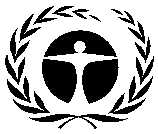 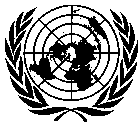 GENERALUNEP/OzL.Pro/ExCom/86/113 March 2021ARABICORIGINAL: ENGLISHبرنامجالأمم المتحدةللبيئةلبرنامجالأمم المتحدةللبيئةلتقييم عام 1994تقييم عام 1994تقييم عام 2001تقييم عام 2001الدراسة القطرية لعام 2020التوصياتالتنفيذالتوصياتالتنفيذالتوصيات/ والملاحظاتالتوصية بمواصلة تطوير وتشغيل شبكة جنوب شرق آسيانعم استمرت الشبكة وقادت الطريق لبنية الشبكات العاملة في الوقت الحاضرصياغة وتدقيق الأهداف والأهداف الفرعية المتعلقة بنتائج ومؤشرات كل شبكة وإقليم بمنظور قصير ومتوسط المدىنعم، وضعت المؤشرات الى حد محدود (مثل فيما يتعلق بالامتثال والتشريعات)وضع مؤشرات واضحة ومؤشرات تأثير على المستويات القطرية والإقليمية (شبكة موظفي الأوزون الوطنيين)، تجري عمليات التقييم روتينيا في نهاية الاجتماعات إلاّ أن البعض أبلغ بأنها فقدت التأثير. ويمكن تحديث صيغتها للمساعدة في قياس الأداء والتأثير.ينبغي أن تظل الشبكة لعدد محدود من البلدان الإضافية ينبغي أن يستمر التركيز على تحقيق احتياجات موظفي الأوزون الوطنيين وعدم إشراك الصناعة.نعم، اتبعت التوصية توسعت الشبكة لتضم جميع الأطراف في الإقليم.ينبغي أن يكون المشاركون في الاجتماع حسنة الاستعداد مسبقا. وينبغي توزيع جداول الأعمال والتقارير والقضايا للنظر بوقت كاف قبل الاجتماع لتعظيم وقت المناقشات.نعم، تعالج هذه المسألة وتتسم بالموضوع من تقارير الاجتماعاتفي بعض الأقاليم، يصبح مزيد من التشاور مع وحدات الأوزون الوطنية والوكالات الثنائية والمنفذة أمرا مفيدا غير أن هناك مخاطر من أن يتحول ذلك الى نمط روتيني فيها يتعلق بجداول الأعمال مما قد يؤدي الى تجاهل بعض القضايا.ينبغي أن تستمر حلقات العمل والأنشطة الأخرى تركز على المجالات ذات الاهتمام المشترك- التوعية العامة والقواعد وغير ذلك من تدابير الرقابة والتدريب والتقييم المتعلق بالبدائل والاستراتيجيات للمنشئات الصغيرة والمتوسطة الحجم.نعم، تتبع هذه التوصيةينبغي توزيع الوثائق المتعلقة بالأطراف في البروتوكول أو اجتماعات اللجنة التنفيذية على المشاركة بالبريد الإلكتروني أو وضعه على مواقع الويب الخاصة بأمانة الأوزون أو الصندوق المتعدد الأطراف حيث يمكن الحصول عليها بسهولةنعم نفذت بالكامل. تتوافر الوثائق على مواقع الويب. تيسير التشاور وزيادة القدرة على الوصولمازالت هذه التوصية صالحة وهامة. وينبغي أن تستمر الجهود الرامية الى جعل مواقع الويب أكثر يسرا للمطلعين، ويمكن استخدام المنابر الافتراضية وغيرها من الوسائل بمساعدة موظفي الأوزون الوطنيين على الوصول إليها بقدر أكبر من الكفاءة.احتياجات واضحة للتمويل ويوصي بأن تقدم الوكالة السويدية للتنمية والتعاون الدولى ذلك لمدة لا تقل عن عامينتواصل الوكالة السويدية للتنمية والتعاون الدولى التمويل مع انضمام الويب في وقت لاحقينبغي وضع منابر بالبريد الإلكتروني ومواقع الويب لتيسير تبادل المعلومات والتفاعل بين الاجتماعاتنفذ مبر البريد الإلكتروني مع بعض المعوقات في البداية. وتحسنت نوعية الاتصال بمرور الوقتولم تعد هناك حاجة الى منبر البريد الإلكتروني، ويمكن للاجتماعات الافتراضية فيما بين الدورات أن تحسن من المتابعة بين الأعضاء ومنسقي الشبكات الإقليمية وموظفي الأوزون الوطنيين.تعيين منسق للشبكات الإقليمية ومدير للشبكةنعم، أثبتت التوصية وتم ذلك بالنسبة لجميع الشبكات الإقليمية ينبغي أن تكون اجتماعات المتابعة تقنية أكثر من الاجتماعات الرئيسية وتقترن بصورة مثالية بحلقات العمل التدريبية أو معالجة مواضيع معينةنعم، نفذت التوصية بصورة عامةمازالت هذه التوصية صالحة، وتشارك الصناعة في السنوات الأخيرة بنشاط (وخاصة في قطاع التبريد وتكييف الهواء) مع ملاحظة بعض الشواغل.يتعين تحديد الميسرين وتعيينهم للمساعدة في المناقشات في الجلسات التي تتناول قضايا موضوعيةنعم، يجري في بعض الحالات استخدام الميسرين بصورة متكررةينبغي التشجيع على اختبار وتدريب الميسرين بين أعضاء الشبكة لتحقيق التجديد والتحديث والتتابع الجيد/ والاحتفاظ بالمعارف.يمكن عقد اجتماعات الشبكات بالتوالي مع اجتماعات إقليمية رفيعة المستوى لوزراء البيئة وكبار المسؤولين بغرض تعميق الوعي بحماية طبقة الأوزون والترويج للنهج الإقليمية (مثل في حالة الإتجار غير القانوني)نعم، عقد الكثير من هذا النوع من الاجتماعات بمرور السنينيتيح تعديل كيجالي فرصا جديدة لوضع طبقة الأوزون مقابل المناخ.يجب وضع برامج لتعليم وتدريب موظفي الأوزون (الجدد) وتعزيزها على أساس منتظم بمساعدة وحدات الأوزون أو موظفي الأوزوننعم، وبدء في الكثير منها إلاّ أن تنفيذها مازال مطلوبايمثل ذلك نشاطا هاما حيث تحققه إنجازات هامة (مثل أن برنامج المساعدة على  الامتثال بعض تدريبات للأفراد أو المجموعات لموظفي الأوزون الجدد بناء على طلب والذي ينبغي أن يصبح مستمرا ويحافظ على السجل والخبرات المؤسسية.التشجيع على إقامة الاتصالات المكثفة والمعلومات فيما بين الشبكات المختلفةلا يتم ذلك على نطاق واسع ولم يسجل سوى عدد قليل للغاية من هذا النوع في التقارير التي تم استعراضها.هذا مجال يحتاج الى مزيد من الجهد وكانت اجتماعات 2018 و2019 محاولة لزيادة التفاعلات الإقليمية على حدوث بعض التداعيات والقصور على النحو المحدد.تعزيز التعاون دون الإقليمي لمعالجة التحديات المشتركةنعم، يتوافر الكثير من الأمثلة الناجحة للتعاون داخل الأقاليم مثل أفريقيا وأمريكا اللاتينية وجنوب شرق آسيا.يتعين تعزيز إجراءات بالغة الأهمية وتساهم في تنسيق ومكافحة الإتجار غير القانوني وتعميق الوعي وتعزيز جهود التدريب ضمن جملة أمورالموافقة على توصيات ناشئة عن كل اجتماع وتتضمن تلك في تقرير الاجتماع. وينبغي اتباعها بصورة مناسبة ومراجعتهاه خلال الاجتماع التالينعم، يتم ذلك بصورة روتينية عبر جميع الشبكات. ويبلغ أحيانا المتابعة مع البلدان المختلفة وخاصة فيما بين الاهتمامات على أنها غير كافيةيتعين مواصلة العمل في هذا المجال. ويجري بالفعل اتخاذ الإجراءات لزيادة كفاءة بواسطة برنامج المساعدة على الامتثال، وتعزيزها.مواصلة توفير منبر للوكالات المنفذة وأمانة الصندوق المتعدد الأطراف وأمانة الأوزون والأطراف غير العاملة بالمادة 5 لتجميعها لمناقشة وتوضيح القضايا ذات الاهتمام المشترك.نعم، توفر الاجتماعات هذا المبر عبر الشبكاتيعتبر ذلك منبرا هاما لجميع الشبكات المعنية. وأعربت الوكالات الثنائية المنفذة والأطراف غير العاملة بالمادة 5 وأمانة الأوزون عن استعدادها الكامل لإتباع هذا التعاون بدرجة أكبر وتفاعلية وهي تستحق المناقشة مع الشبكات.تشاور اليونيب مع الوكالات المنفذة بشأن صياغة جداول الأعمال ومواعيد اجتماعات الشبكات للمساعدة في إدراج قضايا الأوزون في جداول أعمال البيئة العامة في بلدان المادة 5 من خلال المدراء الإقليميين وكبار الموظفين القطريين (مثل وزراء البيئة)نعم، يتم ذلك إلا أنه ينبغي أن يكون مفيداأشارت الوكالات الثنائية والمنفذة وأمانة الأوزون الى أن اتشاور الدقيق وحسن التوقيت لمناقشة جداول أعمال الاجتماعات سوف تسهم في وضع جداول أعمال أكثر كفاءة وتفاعلا. وهذه نقطة تحتاج الى نقاش مع الشبكات.